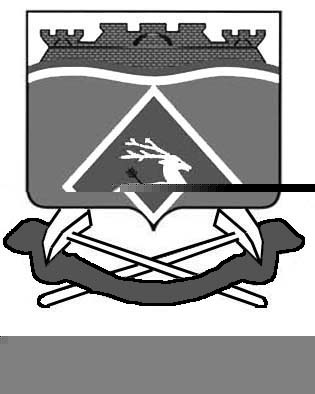 АДМИНИСТРАЦИЯ   ГРУШЕВО-ДУБОВСКОГО СЕЛЬСКОГО ПОСЕЛЕНИЯПОСТАНОВЛЕНИЕ                          х. Грушевка                      № 7322.11.2011   Об утверждении Муниципальной долгосрочной Программы комплексного развития систем коммунальной инфраструктурымуниципального образования«Грушево-Дубовское сельское поселение»на 2012-2014 годы и на период 2029 года.	            В соответствии со статьей 179 Бюджетного кодекса Российской Федерации, решением Собрания депутатов  Грушево-Дубовского сельского поселения от « 18» ноября 2005 года № 12 «Об утверждении Положения о бюджетном процессе в Грушево-Дубовском  сельском поселении», распоряжением Администрации Грушево-Дубовского сельского поселения от 15 июня 2010 года № 32 «О разработке муниципальных долгосрочных целевых программ в муниципальном образовании «Грушево-Дубовского сельское поселение» на 2012-2015 годы», Решением Собрания депутатов Грушево-Дубовского сельского поселения от 01.12.2010 года № 58«О бюджете Грушево-Дубовского сельского поселения Белокалитвинского района на 2011 год», с целью улучшения внешнего облика населенных пунктов муниципального образования «Грушево-Дубовское сельское поселение», условий проживания населения, в целях создания условий для энергосбережения и повышения энергетической эффективности на территории , улучшения развития систем  местного значения,ПОСТАНОВЛЯЮ:    1. Утвердить Муниципальную долгосрочную программу комплексного развития систем коммунальной инфраструктуры муниципального образования «Грушево-Дубовское сельское  поселение» на 2012 – 2014 гг. и на период до 2029 г. (далее - Программа) прилагается.2.   Предусматреть средства  для реализации Программы при формировании           проектов   бюджетов на  соответствующий  финансовый  год. 3. Установить, что в ходе реализации Программы, мероприятия, объемы и источники  финансирования подлежат ежегодной корректировки при формировании проектов бюджетов всех уровней бюджетной системы на соответствующий  финансовый   период.4. Настоящее постановление вступает в силу со дня его официального опубликования.5. Контроль  за  выполнением  настоящего  постановление возложить  на     ведущего специалиста  муниципального  хозяйства  Федорова В.Е.Глава  Грушево-Дубовскогосельского поселения                                                                  С.Л. Сягайло                                                 1.ПАСПОРТ ПРОГРАММЫ 	РАЗДЕЛ 1Общие положенияКомплексное развитие территории Грушево-Дубовского сельского поселения включает ремонт дорог, парковых зон, площадей, уличное озеленение, устройство береговых сооружений, уличное освещение, приведение жилищного фонда в соответствии со стандартами качества, обеспечивающими комфортные условия проживания.Автомобильные дороги имеют стратегическое значение для Грушево-Дубовского сельского поселения. Они связывают населенные пункты поселения с  районным центром, обеспечивают жизнедеятельность всех населенных пунктов поселения. Сеть внутрипоселковых дорог обеспечивает мобильность населения  и доступ к материальным ресурсам.Развитие экономики поселения во многом определяется эффективностью функционирования автомобильного транспорта, которая зависит от уровня развития и состояния сети внутрипоселковых автомобильных дорог общего пользования.В последнее время на территории Грушево-Дубовского сельского поселения сложилась неблагоприятная ситуация по обеспечению наружного освещения на территории. Отрицательные тенденции обусловлены высоким уровнем износа объектов инженерной инфраструктуры наружного освещения, снижением уровня общей культуры населения, выражающемся в отсутствии бережливого отношения к объектам муниципальной собственности, а порой и откровенных актах вандализма.Ремонт сетей уличного освещения в населенных пунктах позволит уменьшить риск совершения преступлений, дорожно-транспортных происшествий, улучшить качество проживания в населенных пунктах поселения.Также назрела необходимость посадки зеленых насаждений, т.к. повышенная загрязненность воздуха, и отсутствие необходимого ухода привели к преждевременному старению деревьев потере декоративного вида, угрозе падения, параллельно с обновлением уличного озеленения необходимо проводить работы по реконструкции и благоустройству улиц. Озеленение населенных пунктов позволит улучшить их экологическое и эстетическое состояние, а также качество жизни.Территорию Грушево-Дубовского сельского поселения  пересекают две реки. С целью благоустройства территории Грушево-Дубовского сельского поселения, повышения привлекательности внешнего убранства территории поселения, а также улучшения доступа к естественным водоемам пожарных служб, возникла необходимость в устройстве береговых сооружений  - пожарных съездов к воде.Одним из приоритетов национальной жилищной политики России является создание обеспеченности комфортных условий проживания и доступности коммунальных услуг населения. В настоящее время деятельность водоснабжения  и водоотведения поселения характеризуется неудовлетворительным качеством коммунальных услуг, неэффективным использованием природных ресурсов. Причинами возникновения этих проблем являются высокий уровень износа основных фондов объектов водоснабжения и водоотведения. Одним из следствий стало обострение водоснабжения и населения питьевой водой  нормативного качества и в достаточном количестве. Газификация населенных пунктов территории Грушево-Дубовского сельского поселения одна из главнейших задач.В настоящее время все более актуальное значение приобретают мероприятия по созданию благоприятных условий для отдыха населения. Это особенно важно для лиц пожилого возраста, ветеранов, матерей, для правильного воспитания детей. РАЗДЕЛ 2Основные цели и задачи программы 	Основной целью разработки данной программы является улучшение внешнего облика населенных пунктов Грушево-Дубовского сельского поселения, условий проживания населения. 	Для достижения цели развитие современной и эффективной инфраструктуры, в условиях дефицита финансовых средств, необходимо решить следующие задачи:отремонтировать асфальтобетонное покрытие улиц, установить дорожные знаки, нанести разметку;провести озеленение, установить скамейки и урны;выполнить работы по устройству береговых сооружений  на территории Грушево-Дубовского сельского поселения;восстановить уличное (наружное) освещение;повысить качество и надежность предоставления коммунальных услуг по водоснабжению и водоотведению населения;газифицировать все населенные пункты территории;установить малые архитектурные формы на детских площадках, обустроить спортивную и детскую площадки;привести жилищный фонд в соответствие со стандартами качества, обеспечивающими комфортные условия проживания;Программу предполагается реализовать в период с 2012  по 2014 годы:1 этап 2012 – 2014 год2 этап 2015 – 2017 год3 этап  2018  и на период до  2029 год  согласно разработок генерального плана развития территории Грушево-Дубовского сельского поселения.РАЗДЕЛ 3Система программных мероприятий          Программа  будет осуществляться путем реализации программных мероприятий.Ежегодные мероприятия указаны в приложении к Программе «Комплексное развитие территории Грушево-Дубовского сельского поселения на 2012-2014 годы»Ресурсное обеспечение программы         Финансирование Программы осуществляется за счет средств областного и местного бюджетов.Общий объем финансирования Программы составит 21746,0 тыс. рублей,  в том числе по годам:                    
2012г. - областной бюджет –0,0  тыс. руб.;           - местный бюджет –2892,4 тыс. руб.2013г – областной бюджет – 0,0 тыс. руб.;- местный бюджет – 2120,4 тыс. руб.2014г. – областной бюджет – 0,0 тыс. руб.;       - местный бюджет – 2479,1 тыс.руб.Объемы и источники финансирования Программы приведены в приложении к Программе «Комплексное развитие территории Грушево-Дубовского сельского поселения на 2012-2014 годы».Объемы финансирования подлежат ежегодному уточнению исходя из возможностей бюджета муниципального образования «Грушево-Дубовское сельское поселение Белокалитвинского района» на соответствующий год.РАЗДЕЛ 4 Нормативное обеспечениеФедеральный закон от 06.10.2003 №131-ФЗ «Об общих принципах организации местного самоуправления в Российской Федерации», решение Собрания депутатов Грушево-Дубовского сельского поселения от 21.08.2007года № 68 «Об утверждении Положения о бюджетном процессе в Грушево-Дубовском сельском поселении», постановление Администрации Грушево-Дубовского сельского поселения от 03 июня 2009г.№ 32 «О Порядке принятия решения о разработке муниципальных долгосрочных целевых программ, их формировании и реализации, Порядке проведения и критериях оценки эффективности реализации муниципальных долгосрочных целевых программ и Порядке формирования, утверждения и реализации инвестиционной программы Грушево-Дубовского сельского поселения».РАЗДЕЛ 5Механизм реализации муниципальной долгосрочной целевой программы, включая организацию управления муниципальной долгосрочной целевой программой и контроль за ходом ее реализацииКонтроль за исполнением Программы осуществляет Администрация Грушево-Дубовского сельского поселения.Исполнители мероприятий Программы несут ответственность за их качественное и своевременное выполнение, рациональное использование финансовых средств и ресурсов, выделяемых на реализацию Программы.При отсутствии финансирования мероприятий Программы исполнители по согласованию с заказчиком вносят предложения об изменении сроков их реализации либо снятии с контроля.Текущее управление реализацией Программы осуществляет заказчик -  Администрация Грушево-Дубовского сельского поселения. Помимо основных участников и исполнителей в реализации мероприятий Программы могут участвовать иные исполнители и соисполнители. Сектор  муниципального хозяйства Администрация Грушево-Дубовского сельского поселения: ежеквартально представляет Главе  Грушево-Дубовского сельского поселения отчет о финансировании, освоении и результативности проводимых программных мероприятий по установленной форме, а также по запросу – статистическую, справочную и аналитическую информацию подготовке и реализации муниципальных долгосрочных программ;ежегодно отчет о ходе работ по муниципальной долгосрочной программе, а также об эффективности использования финансовых средств. РАЗДЕЛ 6 Строительство развитие жилых зон6.1. Существующее положение.Общая площадь жилого фонда за 2008 год по Грушево-Дубовскому сельскому поселению составляла 35,7 тысяч м2, в том числе ветхого  – 0,9 тысяч м2, в котором проживает около 0,1 тысячи человек.  Признанного аварийным жилья в населенных пунктах поселения – нет. Основная часть жилых домов  в поселении по материалу стен является смешанными – 467 из 783  домов или 59,64%. Кирпичные (каменные) дома составляют – 38,06%, остальные  - 2,3% деревянные. Основная масса каменных и деревянных домов была построена  до 1945 года.  Дома построенные до 1945 года составляют 57,2%,  в период с 1946 по 1970 годы построено – 8,7%  жилых домов. В период с 1970 по 1995 год было построено 29,9% домов. На последний период (позднее 1995 года)  приходится 4,2% всех домов в поселении. Основной жилой фонд – одноэтажные дома (98,7%). Остальное жилье – 2-х-этажные жилые дома. Средняя обеспеченность жильем составляет .В муниципальной собственности находится всего 9 объектов недвижимости (на хуторах Грушевка и Голубинка, соответственно, 4 и 5 объектов).По состоянию на 2007 году  распределение  частных подворий по населенным пунктам поселения представлены в таблице 5.1.1.Таблица 5.1.1Необходимо учитывать, что состояние жилого фонда в поселении весьма неудовлетворительное – ветхое жилье составляет 2,5%, а более половины жилого фонда (57,2%) эксплуатируется более 60 лет.6.2. Развитие жилых зон.Основные цели жилищной политики – улучшение качества жизни, включая качество жилой среды и повышение в связи с этим инвестиционной привлекательности населенных пунктов.Основные проектные предложения в решении жилищной проблемы и новая жилищная политика:уплотнение жилой застройки со строительством высококачественного жилья на уровне среднеевропейских стандартов;ликвидация ветхого и аварийного фонда;наращивание темпов строительства жилья за счет всех источников финансирования, включая индивидуальное строительство; создание благоприятного климата для привлечения частных инвесторов в решение жилищной проблемы населенных пунктов, путем предоставления им налоговых льгот, подготовки территории для строительства (расселение населения из сносимого фонда и проведение всех инженерных сетей за счет муниципального бюджета), сокращения себестоимости строительства за счет применения новых строительных материалов, новых технологий;активное вовлечение в жилищное строительство дольщиков, развитие и пропаганда ипотечного кредитования;поддержка стремления граждан строить и жить в собственных жилых домах, путем предоставления льготных жилищных кредитов, решения проблем инженерного обеспечения, частично компенсируемого из средств бюджета, создания облегченной и контролируемой системы предоставления участков под застройку;поквартирное расселение населения с предоставлением каждому члену семьи комнаты;повышение качества и комфортности проживания, полное благоустройство домов;Средняя жилищная обеспеченность по Грушево-Дубовскому сельскому поселению . На первую очередь строительства жилищная обеспеченность принимается в размере 25 м2/чел. На расчетный  период Генерального плана (2029г.) жилищная обеспеченность принимается в размере 30м2/чел. При расчете объемов нового строительства учитывалась современная ситуация и необходимость выдержать тенденцию постепенного нарастания ежегодного ввода жилья для достижения через 20 лет благоприятных жилищных условий.Расчет объемов жилищного строительства Грушево-Дубовского  сельского поселенияДанные о потребном жилом фонде по населенным пунктам Грушево-Дубовском сельском поселении представлен в таблице 5.2.1.                                                                                                  Таблица 5.2.1.Данные о потребности в территориях под жилую застройку по всем населенным пунктам Грушево-Дубовского сельского поселения приведены в таблице 5.2.2.Ниже рассмотрены предложения по жилищному строительству в двух населенных пунктах поселения: хутор Грушевка и хутор Голубинка.Хутор ГрушевкаСуществующий жилой фонд х. Грушевка  по данным за . составляет 9,78  тысяч м2.Средняя жилищная обеспеченность составляет 14,0 м2/чел.Ветхими и аварийными по поселению признаны дома общей площадью 0,9 тысяч м2 по поселению в целом (оценка по хутору – 0,25 тыс.м2).                                                                                                                            Таблица 5.2.2Расчет объемов жилищного строительства:Расчетный срокСтруктура жилищного строительства по видамДля размещения 12,7 тысяч м2 жилья  потребуется  территории. Объемы жилищного строительства, рассчитанные для хутора Грушевка   высоки, но они необходимы для того чтобы удержать молодежь в хуторах.Для объектов общественно-деловой застройки (детский сад, торговый комплекс, банно-прачечный, культурно-спортивный комплекс)  потребуется   территории.Хутор ГолубинкаСуществующий жилой фонд хутора Голубинка по данным Ростовстата за 2008 год составляет 9,3 тыс. м2.Средняя жилищная обеспеченность составляет 14,0 м2/чел.Ветхими и аварийными признаны в поселении дома общей площадью  (оценка для хутора Голубинка – 0,23 тыс. м2). Расчет объемов жилищного строительства:Расчетный срокСтруктура жилищного строительства по видамДля размещения 11,9 тысяч  м2 жилья потребуется   территории. Расчет потребности в свободных территориях приводится ниже:В принципе объемы жилищного строительства, рассчитанные для х.Голубинка, очень высоки, учитывая не высокие темпы ввода жилья последнего времени, но они необходимы для того чтобы уменьшить отток населения и удержать молодежь в хуторе.Для объектов общественно-деловой застройки (торговый комплекс, предприятие общественного питания,  банно-прачечный, культурно-спортивный комплекс со стадионом)  потребуется  6,9  га территории.РАЗДЕЛ 77.1. Теплоснабжение.Существующее положение.В настоящее время в хуторах печное отопление. Топливом является уголь.На территории муниципального образования Грушево-Дубовское сельское поселение расположено 4  источника теплоснабжения, работающих на твердом топливе небольшой производительности, обеспечивающих теплом  административный сектор, промзону и жилой сектор.  Так, котельная на х. Голубинка (ул. Орлова) снабжает теплом десять домов (система отопления – закрытая, двухконтурная, температурный режим  70-95ºС, горячего водоснабжения – нет), детский сад, ФАП и магазины. На х.Грушевка угольные  котельные  отапливают: школу,  детский сад,  амбулаторию.  Данные о системах теплоснабжения приведены в таблице 2.4.1.Таблица  2.4.1.Основные проектные решения.При отсутствии централизованного источника тепловой энергии устройство автономного теплоснабжения является единственно возможным способом обеспечения теплом и горячей водой конкретного объекта. Поэтому довольно широкое распространение получают автономные (домовые) котельные, главным образом с использованием газовых модулей. При децентрализованной системе отпадает необходимость в строительстве теплотрассы, в сооружении на теплофицированном объекте теплового центра, включающего элеваторный узел, теплообменники для горячей воды, узел коммерческого учета тепловой энергии.Применяемые в системах децентрализованного теплоснабжения теплогенераторы представляют собой газовые водогрейные аппараты, которые могут использоваться как в составе котельной для теплоснабжения группы потребителей, так и для децентрализованного теплоснабжения с установкой непосредственно в здании (на крыше или в чердачном помещении здания). Также могут устанавливаться рядом со зданием (выпускаются в виде передвижных агрегатов контейнерного типа), могут быть встроенными и пристроенными.КПД современных малых котлов составляет не менее 90%. Потери тепла и затраты теплоснабжения при транспортировке теплоносителя сводятся к минимуму. В итоге расход тепла на теплоснабжение зданий на 10 — 20% ниже по сравнению с централизованными системами. Металлоемкость трубопроводов, подводящих к зданию тепловую энергию в виде газа, на порядок ниже металлоемкости трубопроводов, подводящих то же количество энергии в виде горячей воды. Надежность таких систем объясняется более низкой повреждаемостью газовых сетей по сравнению с водяными тепловыми сетями.Для организации теплоснабжения в проектируемых секционных жилых домах и общественных зданиях предлагается внедрять прогрессивные автономные источники тепла (АИТ) - поквартирные системы теплоснабжения (как разновидность децентрализации), при этом источник тепла установлен непосредственно у потребителя (у жильца). В качестве теплогенератора в системе поквартирного теплоснабжения используется двухконтурный газовый котел с закрытой топкой, принудительным удалением дымовых газов, регулирующими термостатами выработки и отпуска тепла на отопление и горячее водоснабжение (ГВС). Котел снабжен необходимыми блокировками и автоматикой безопасности. Теплогенераторы с закрытой топкой, в отличие от котлов с атмосферной горелкой, обеспечивают требуемый уровень безопасности и не оказывают влияния на воздухообмен в жилых помещениях.Поквартирная система теплоснабжения целесообразна при строительстве нового здания, расположенного достаточно далеко от существующих котельных. Кроме того, эта система дает возможность пользователю самостоятельно регулировать потребление тепла, а следовательно и затраты на отопление и ГВС в зависимости от экономических возможностей и физиологической потребности. Расчеты, выполненные ФГУП «СантехНИИпроект» (г. Москва), показывают, что при 100-процентной плате за газ, используемый для отопления и ГВС, с учетом стоимости сервисного обслуживания оборудования затраты населения при поквартирной системе теплоснабжения будут меньше, чем при оплате с дотацией при централизованной системе.Хутор ГрушевкаТеплоснабжение всей новой индивидуальной жилой  застройки и общественных зданий и сооружений  будет осуществляться от  автономных источников тепла на любом доступном виде топлива. При условии газификации от двухконтурных газовых котлов.Для теплоснабжения д/сада, располагаемого в 1 квартале, предлагаем отдельностоящий автономный источник тепла (АИТ №1). Тепловая нагрузка  0,352 МВт. Потребность в тепле определена  согласно задания  и  СНиП 2.04.07-86*.Укрупненные показатели теплового потока приняты с учетом внедрения энергосберегающих мероприятий. Исходные данные:Этажность  -  1-2 этажа, m  -  количество жителей – человек,А -  общая площадь  зданий  - м2,tн.о.=-19 С — расчетная температура отопительного периода,qо=164,6 Вт/м2 - укрупненный показатель максимального теплового потока  на отопление  (СНиП 2.04.07-86 прил.2),qh =376 Вт/м2 — укрупненный показатель среднего теплового потока на горячее водоснабжение (СНиП 2.04.07-86 прил. 3).Расчетные показатели:1.Максимальный тепловой потокQomax=go х А х (1+к1) (Вт),к1 — коэффициент, учитывающий тепловой поток на отопление,К1=0,25 общественных зданий.2.Максимальный тепловой поток на вентиляцию общественных зданийQvmax=k1х k2 х qo х А(Вт)к2  -  коэффициент, учитывающий тепловой поток на вентиляцию общественных зданий.К2=0,63.Максимальный тепловой поток на горячее водоснабжениеQhmax=qh х m х 2,4(Вт)Результаты расчетов сведены в таблицах  2.4.2. и 2.4.3.Хутор   ГрушевкаТаблица 2.4.2.Хутор   ГрушевкаТаблица 2.4.3.Хутор  Голубинка.Теплоснабжение всей новой индивидуальной жилой  застройки и общественных зданий и сооружений  будет осуществляться от  автономных источников тепла на любом доступном виде топлива. При условии газификации от двухконтурных газовых котлов.При условии достаточного резерва поселковой котельной возможно присоединение к ней близлежащих кварталов. Результаты расчетов по теплоснабжению хутора Голубинка приведены в  таблице  2.4.4. Таблица 2.4.4.РАЗДЕЛ 88.1. Газоснабжение.Существующее положениеГазоснабжение  Грушево - Дубовского   сельского поселения в настоящее время осуществляется частично на базе   сжиженного газа. Газификация   сельского поселения  природным сетевым газом производится   в соответствии с Программой газоснабжения и   схемой  газификации Ростовской области. Генеральной схемой газоснабжения Белокалитвинского района.  Ближайший источник газоснабжения   существующий газопровод высокого давления  от  газораспределительной станции (ГРС) в районе п. Ясногорка. Для  газоснабжения хуторов Грушевка и  Голубинка планируется   построить    межпоселковый  газопровод  высокого давления 1,2 МПа  до ГРП высокого давления  в  районе вышеуказанных хуторов.  В хуторах, для теплоснабжения  коммунально–бытовых объектов, общественно- деловой застройки, имеются  центральные и автономные котельные, работающие  на твердом топливе. Теплоснабжение частного жилого сектора в основном печное и частично от центральной котельной в х.Голубинка  (10  многоквартирных жилых домов) .Проектные предложения.Источником газоснабжения проектируемых кварталов и хуторов в целом  может  являться ответвление от газопровода высокого давления от ГРС  Ясногорки Белокалтвинского района и от ГРС Верхнекундрюченская Усть-Донецкого района. Для снижения давления с высокого до среднего предусматривается ГРП высокого давления с двумя линиями редуцирования, размещение ГРП производится вне зоны жилой застройки, охранная зона ГРП -10м по периметру сооружения во все стороны. Давление на входе в ГРП принято  высокое  -1,2 МПа, на выходе  среднее - 0,3 МПа.  Для снижения давления от среднего  до низкого и автоматического поддержания его на заданном уровне проектируются газорегуляторные пункты (ГРПШ), которые обеспечивают подачу газа в сеть низкого давления. Подключение проектируемых  ГРПШ предусматривается от газопровода  среднего давления. Схема газоснабжения принята –тупиковая.  Количество ГРП (ГРПШ) принимается по расчетным данным с учетом радиуса действия. Подключение автономных источников тепла (АИТ), предусматривается от  перспективных и существующих газопроводов  среднего и   низкого давления. Газоснабжение жилой застройки принято от сети низкого давления. Сети низкого давления  предлагается закольцевать для обеспечения надежной и бесперебойной подачи газа потребителям.Теплоснабжение зданий  жилых зданий и  общественно-деловой застройки предусматривается от различных источников тепла на газовом топливе:  от  индивидуальных котлов, от автономных источников теплоснабжения (АИТ) встроенных, пристроенных  и отдельно стоящих, от автоматизированных двухконтурных котлов  со встроенным контуром горячего водоснабжения.Газоиспользующее оборудование зданий непроизводственного назначения следует предусматривать с отводом продуктов сгорания в атмосферу и с постоянно действующей приточно-вытяжной вентиляцией, для теплоснабжения таких зданий допускается предусматривать установку отопительного газового оборудования тепловой мощностью до 360 кВт во встроенных или пристроенных помещениях, в соответствии с требованиями п.2.7.3 ПБ 12-529-03. При суммарной тепловой мощности  отопительного газового оборудования  свыше 360 кВт следует предусматривать установку в соответствии с требованиями, предъявляемыми к котельным. Установка газового оборудования в кухнях детских яслей - садов  и кафе театров и кинотеатров не допускается. В лечебных и амбулаторно-поликлинических учреждениях допускается предусматривать централизованное газоснабжение только в помещениях службы приготовления пищи, центральных заготовочных, лабораториях и стоматологических поликлиниках, размещаемых в отдельно стоящих зданиях.Теплоснабжение жилых домов в  проектируемой застройке  предусматривается с поквартирным отоплением от теплогенераторов на газовом топливе.В каждом доме (квартире) предусмотрена установка:для цели пищеприготовления- газовая четырехконфорочная плита;для отопления и горячего водоснабжения  - автоматизированный двухконтурный котел со встроенным контуром горячего водоснабжения. В одноквартирных жилых домах могут  применяться для теплоснабжения  автоматизированные теплогенераторы,  работающие на газовом топливе,  полной заводской готовности. Указанные теплогенераторы  следует устанавливать  в вентилируемом  помещении дома в первом или цокольном этаже, в подвале или на крыше. Генераторы тепловой мощностью до 60 кВт допускается устанавливать на кухне. Ввод газопровода следует осуществлять  непосредственно в кухню или в помещение для размещения теплогенератора ( СНиП 31-02-2001). Давление газа перед теплогенераторами должно соответствовать паспортным данным и быть не более 0,003 МПа. Для каждой квартиры  и для каждого помещения общественного назначения  следует предусматривать  прибор коммерческого учета расхода  газа. (СП 41-108-2004).Предлагаемая  схема газоснабжения не включает разработку квартальных газовых сетей  низкого давления и является принципиальной предлагаемой  схемой, которая уточняется в процессе рабочего проектирования. Внутриквартальные газопроводы низкого давления проектируются при выполнении рабочего проекта газоснабжения хутора с учетом газификации существующей и проектируемой застройки. Диаметры газопроводов, а также потери давления на участках рассчитываются и уточняются с применением ЭВМ и специальных программ для расчета газопроводов. Сети газопроводов предусматриваются  вдоль основных улиц проектируемых кварталов, вдоль существующих улиц и проездов на допустимом расстоянии от коммуникаций и сооружений в соответствии со СН и П 42-01-2002.Перед объектами газопотребления необходимо предусмотреть установку отключающих устройств.Газопроводы проектируются подземной прокладки из труб соответствии со СНиП 42-01-2002. Хутор ГрушевкаНа  хуторе Грушевка   проектируется 13 кварталов 1-2 этажной жилой застройки (кварталы № 5-13) общей  расчетной численностью населения  286 человек, кварталы №1-4 – застройка  зданиями общественно-делового   и коммунально-бытового назначения. Газоснабжение проектируемых кварталов предусмотрено  с учетом существующей застройки. Газоснабжение хутора предлагается выполнить от проектируемого  газопровода среднего давления от ГРП высокого  давления. Для газоснабжения предлагается:-выполнить рабочее проектирование сетей газопроводов и ГРПШ, с учетом  расходов газа  на проектируемую и существующую  застройку.От сетей среднего давления  предлагается подключить  существующую котельную школы  (после ее  реконструкции и перевода на газовое топливо), проектируемые  ГРПШ и  автономный источник теплоснабжения (АИТ) в квартале №4.  Автономный источник тепла  (АИТ №1) в квартале №1, автономные источники тепла для проектируемой и существующей застройки  предлагается подключить  к перспективным сетям низкого давления.При расчете расходов газа  расчетное количество жителей существующей застройки принято с учетом: частичного переселения из старого жилого фонда,  планируемого количества жителей в проектируемой застройке, планируемого населения  на  хуторе в 2029г. Результаты расчета расходов газа  по проектируемым кварталам и существующей жилой застройке (без учета на промышленное и сельскохозяйственное потребление), таблица 2.2.1.Таблица 2.2.1.Расход газа по  автономным источникам тепла (АИТ) по проектируемым кварталам, таблица 2.2.2.Основные технико- экономические показатели по газоснабжению, таблица 2.2.4.Таблица 2.2.4.Хутор ГолубинкаНа  хуторе Голубинка   проектируется 16 кварталов 1-2 этажной жилой застройки (кварталы № 7-16) общей  расчетной численностью населения  223 человек, кварталы №1-6 – застройка  зданиями общественно-делового   и коммунально-бытового назначения. Газоснабжение проектируемых кварталов предусмотрено  с учетом существующей застройки. Газоснабжение хутора предлагается выполнить от проектируемого  газопровода среднего давления от ГРП высокого  давления. Для газоснабжения предлагается:-выполнить рабочее проектирование сетей газопроводов и ГРП, с учетом  расходов газа  на проектируемую и существующую  застройку.От сетей среднего давления  предлагается подключить  существующую  поселковую котельную  (после ее  реконструкции и перевода на газовое топливо) и  проектируемые  ГРПШ.  Существующую котельную щколы (после ее  реконструкции и перевода на газовое топливо), автономные источники тепла для проектируемой и существующей застройки  предлагается подключить  к перспективным сетям низкого давления. При расчете расходов газа  расчетное количество жителей существующей застройки принято с учетом: частичного переселения из старого жилого фонда,  планируемого количества жителей в проектируемой застройке, планируемого населения  на  хуторе в 2029г. Результаты расчета расходов газа  по проектируемым кварталам и существующей жилой застройке (без учета на промышленное и сельскохозяйственное потребление), таблица 2.2.5.Таблица 2.2.5.Расход газа по  автономным источникам тепла (АИТ) по проектируемым кварталам и существующим котельным, таблица 2.2.6.Таблица 2.2.6.Общий расход газа  по проектируемым кварталам  ( нагрузка на ГРПШ, ГРУ) представлен в таблице 2.2.7.Таблица 2.2.7.Общий расчетный расход газа по проектируемым кварталам годовой – 554580 м3/год, часовой - 262,4 м3/ч.Расчетное среднее   давление на входе в ГРПШ  – 0,3 МПа, на выходе  низкое - 3000 Па.Основные технико- экономические показатели по газоснабжению, таблица 2.2.8.Таблица 2.2.8.Протяженность планируемого газопровода высокого давления по Грушево-Дубовскому сельскому поселению на расчетный срок составит 21 км.РАЗДЕЛ 99.1Электроснабжение.Существующее положение.Электроснабжение потребителей Грушево-Дубовского сельского поселения осуществляется от сетей СВЭС Ростовэнерго (Северо-Восточные энергосети). Протяженность электросетей – , в том числе напряжением 10 кв – . Электроснабжение жилищно-коммунального сектора населенных пунктов Грушево-Дубовского сельского поселения   осуществляется от существующих комплектных трансформаторных подстанций (КТП) 10/0,4 кВ с воздушными вводами 10 кВ. Питание КТП  выполнено по  фидерным воздушным линиям 10кВ от ПС-35/10, расположенной в х.Грушевка. Данные о суммарной установленной мощности трансформаторов 10/0,4 кВ КТП жилищно-коммунального и производственного сектора отсутствуют. Строительство новых систем не планируется – основная задача – восстановление старых систем – в первую очередь трансформаторных подстанций (многие работают с пятидесятых годов), высоковольтных линий (6-8 кв износ до 40%), низковольтных (износ до 80%).Основание для проектированияПроект электроснабжения населенных пунктов Грушево-Дубовского сельского поселения  разработан на основании задания на проектирование с соблюдением требований ПУЭ, СНиП, ГОСТ.Р, ПОТ РМ(ПБ), РД и других действующих нормативных документов.Проектом учтены все предусмотренные генеральным планом  потребители, расположенные на территории сельского поселения.Проектные решения.Расчет электрических нагрузок.Нагрузки проектируемых потребителей жилищно-коммунального сектора населенных пунктов Короцкого сельского поселения подсчитаны на основе архитектурно-планировочных решений генплана в соответствии с СНиП 2.07.01-89* «Градостроительство. Планировка и застройка городских и сельских поселений» и «Инструкцией по проектированию городских электрических сетей» РД 34.20.185-94. Проектом учтены все предусмотренные генеральным планом  потребители, расположенные на территории сельского поселения.Расчетные нагрузки на новое жилищное строительство в соответствии с «Инструкцией по проектированию городских электрических сетей» РД 34.20.185-94.   учитывают нагрузки жилых и общественных зданий поселкового (микрорайонного) значения ( встроенно-пристроеные и отдельно-стоящие объекты - магазины, аптеки. отделения связи, банки, административные здания, предприятия КБО,  учреждения образования, лечебные, зрелищные, спортивные), нагрузки коммунальных предприятий, объектов транспортного обслуживания, наружного освещения.При расчете нагрузок предусматривается дополнительно 15%-20% резерва мощности на неучтенные потребители и рост нагрузок.Потребляемая мощность приведена к шинам 10кВ центров питания с учетом совмещения максимумов.Удельная расчетная коммунально-бытовая нагрузка на 1 чел. составляет 0,41кВт/чел (табл. 2.4.3 РД). Удельное электропотребление на 1 чел. в год составляет 2170 кВт.*ч/год при годовом числе часов использования максимума электрической нагрузки 5300 час (табл. 2.4.4 РД).Средневзвешенный cosf=0.96.Пищеприготовление – газовые плиты.Нагрузки приведены с учетом кондиционирования.Суммарные электрические нагрузки приведены в таблице 2.3.1.Таблица 2.3.1.По результатам расчетов:Суммарный прирост электрической нагрузки на шинах 10 кВ Центра питания (ЦП) ПС 35/10 составит:Всего по поселению -  0,435 МВт (0,461 МВА, при  при cosf=0,944).Минимальное требуемая трансформаторная мощность в проектируемых жилищно-коммунальных зонах населенных пунктов Грушево-Дубовского сельского поселения, в том числе: 1.  х.Грушевка: 		Sтр = 205/(0,7*0,8*0,95)=385 кВА.	где: 205кВт -  нагрузка. на шинах 10 кВ ЦП;  0,7 – коэффициент участия в максимуме «Ку» табл.2.4.1 РД;  0,8 – рекомендуемый средний коэффициент загрузки трансформаторов в нормальном режиме в резервируемых и нерезервируемых сетях 0,38кВ по ГОСТ14209-85*;0,95  – cosf.С учетом перераспределения нагрузок между проектируемыми и существующими ТП , с целью снижения потерь электроэнергии в действующих сетях 0,38кВ  и размещения ТП в центрах нагрузок к установке принимаем 3 новых ТП из них: 3шт КТП-1*160 с питанием от действующих ВЛ-10кВ.2.  х. Голубинка: 		Sтр = 230/(0,7*0,8*0,939)=438 кВА.	С учетом перераспределения нагрузок между проектируемыми и существующими ТП , с целью снижения потерь электроэнергии в действующих сетях 0,38кВ  и размещения ТП в центрах нагрузок к установке принимаем 3 новых ТП из них: 3шт КТП-1*160 и 1шт КТП-1х250кВА взамен действующей с питанием от действующих ВЛ-10кВ.Схема поселковых сетей.Для покрытия возрастающих нагрузок и создания условий для нормального развития сельского поселения проектом предполагается:1.  Строительство отпаечных линий ВЛЗ-10кВ проводом СИП-3 3(1х50-70) на ж/б опорах от действующих фидерных линий 10кВ до новых КТП. Протяженность новых линий ВЛЗ-10кВ составит ориентировочно 1,6 км, в том числе:х. Грушёвка – 0,5км.х.Голубинка – 1,1км.2. Строительство 7 новых ТП в том числе: х. Грушёвка –3шт КТП-1х160.х.Голубинка – 1шт КТП-1х100 , 2шт КТП-1х160 и 1шт КТП-1х250кВА (замена).Существующие ТП используются и в дальнейшем .3. Строительство в зоне ИЖС  воздушных  распределительных линий ВЛИ- 0,4 кВ с изолированными проводами на ж/б опорах, совмещенных с линией наружного освещения (пятый провод). Протяженность новых распределительных линий 0,4кВ составит ориентировочно 10,0 км, в том числе:  х. Грушёвка – 5,0км.х.Голубинка – 5,0км.Вынос действующей ВЛ-35кВ из зоны застройки в х. Грушёвка.Протяженность новой линии ВЛЗ-35кВ составит ориентировочно 1,5 км.Необходимость реконструкции существующих сетей 0,4 и 10кВ, в том числе фидерных ВЛ-10кВ, а также существующих ТП определяется  владельцем сетей.Надежность электроснабжения.Потребители жилищно-коммунального и производственного секторов поселения относятся  к 2 и 3-й категории надежности электроснабжения. Проектируемые потребители в основном 3-й и частично 2-й  (ОД) категории надежности электроснабжения.Электроснабжение указанных потребителей осуществляется от существующих и проектируемых однотрансформаторных подстанций по воздушным сетям (ВЛИ) 0,4кВ по радиальной схеме.Потребители 2-й категории подключаются к двум независимым источникам питания, в качестве которых в соответствии с п.4.1.10 РД 34.20.185-94 и п.1.2.10 ПУЭ приняты секционированные сборные шины одного или разных центров питания. При этом электроснабжение указанных потребителей осуществляется от соседних однотрансформаторных подстанций.В качестве второго независимого источника питания для потребителей 1-й категории  могут использоваться автономные источники питания (аккумуляторные батареи, дизельные электростанции и др.) с устройством АВР на вводе у потребителя.Регулирование напряжения.Регулирование напряжения в поселковых электрических сетях осуществляется централизованно с помощью РПН на питающих центрах . Настройка РПН производится по суммарному току нагрузки на ЦП. Регулирование напряжения должно быть встречным, т.е. максимальной нагрузке должен соответствовать и максимальный уровень напряжения на шинах ЦПРАЗДЕЛ 1010.1. Водоснабжение и водоотведениеСуществующее положение.Источником водоснабжения Грушево-Дубовского сельского поселения являются подземные  и поверхностные воды. На территории сельского поселения  существующая система водоснабжения развита неравномерно. Действующие системы водоснабжения имеют: х.Грушевка, х. Голубинка и  х. Казьминка, остальные населённые пункты для хозяйственно-питьевых нужд населения используют приусадебные колодцы. Существующие системы водоснабжения тупиковые, не охватывающие всю жилую застройку и не соответствующие требованиям норм пожарной безопасности. Укрупненные показатели по системам водоснабжения  и водоотведения по поселению в соответствии с  данными Росгостата представлены в таблице 2.1.1.Таблица 2.1.1.Данные таблицы свидетельствуют о слабой развитости централизованной системы водоснабжения по населенным пунктам Грушево-Дубовского сельского поселения и о плохом техническом состоянии существующих сетей, из которых более 2/3 нуждаются в ремонте или замене.Фактически водоснабжение  населения осуществляется из шахтных колодцев, находящихся в домовладениях граждан.  Примерное количество колодцев составляет: по   – х. Казьминка – 22 шт.,  х.Голубинка – 78 шт., х. Чернышев - 112 шт., х. Семимаячный – 72 шт., х. Грушевка – 124 шт. Дубовой – 42 шт. В  хуторах Голубинка и Казьминка имеется 2  водопровода с минимальным количеством потребителей, в частности, на  х. Казьминка – 28 пользователей, х. Голубинка – 136 пользователей (а также МОУ  Голубинская СОШ имеет собственный водопровод который требует срочного ремонта), х. Грушевка , имеется технический водопровод с открытого водоема -  28 пользователей, протяженностью  двух водопроводов -   (см. таблицу 2.1.2).Таблиа 2.1.2.В связи с развивающейся добычей угля  ОАО ШУ «Садкинское»  под хуторами Голубинка и  Казьминка, в ближайшее время может пропасть вода в существующих колодцах. Поэтому необходимо  обеспечить подвод воды в населенные пункты из существующих  артезианских скважин от близлежащих населенных пунктов п. Синегорский и  хутора Тереховский Усть-Донецкого района.х. Грушевка.В настоящее время водоснабжение части жилых, общественных зданий и зданий коммунального назначения х. Грушевка осуществляется от тупиковой сети водопровода ø90 мм. Источником водоснабжения сети служит поверхностный водозабор из р. Кундрючья. На сети имеется водонапорная башня с баком ёмкостью  и высотой столба .Большая часть зданий х. Грушевка снабжается водой от индивидуальных шахтных колодцев. х. Голубинка.Водоснабжение х. Голубинка осуществляется от двух автономных тупиковых водопроводных сетей. Источниками водоснабжения служат: - прибрежный колодец - для школы, котельной и прилегающих к ним жилых домов;- «Садкинский водозабор», в состав которого входят две скважины глубиной  и  дебитом 250 м3/сутки – для детского сада, котельной, пожарного депо и группы зданий в южной части хутора. Каждая из сетей оснащена водонапорной башней с баком ёмкостью 19 м3 и высотой столба . Центральная и северная части хутора снабжаются водой от индивидуальных шахтных колодцев. х. КазьминкаВодоснабжение большей части жилых, общественных зданий и зданий коммунального назначения хутора Казьминка осуществляется от тупиковой сети водопровода ø-110 мм. Источником водоснабжения сети служит водозабор «Садкинский», в состав которого входят две артезианские скважины  производительностью 250 м3/сутки (по данным службы жилищно-коммунального хозяйства Грушево-Дубовского сельского поселения на 07.05.2010 г). Часть зданий х.Казьминка снабжается водой от  индивидуальных шахтных колодцев.Водоотведение.В настоящее время канализование общественных и жилых зданий всех, кроме хутора Голубинка,  населённых пунктов Грушево-Дубовского сельского поселения   осуществляется в выгребы, откуда периодически вывозятся на свалку в места, указанные органами санитарно-эпидемиологического надзора. В хуторе  Голубинка (ул.Степная 10) имеется  система канализации  ТАБС мощностью        32 тысячи м3  в год. Протяженность уличной канализационной системы составляет .Общая протяженность коллектора сбросного 6000 м/п. На  протяженности коллектора сбросного имеется два технических сооружения КНС-1, КНС-2:Ниже рассматривается состояние систем водоснабжения и водоотведения по населенным пунктам Грушево-Дубовского сельского поселения.Проектное предложение.При подготовке проектных предложений по всем населенным пунктам нормы водоснабжения приняты в соответствии со СНиП 2.04.02-84:- 160 л/сут на одного человека – обеспечение хозяйственно-питьевых нужд населения, проживающего в жилых домах, оборудованных внутренним водопроводом и канализацией;- 90 л/сут. на одного человека – норма расхода воды на полив улиц и зеленых насаждений (в настоящее время полив осуществляется от приусадебных колодцев);- 20% от расхода на хозяйственно-питьевые нужды населения приняты дополнительно на обеспечение его продуктами, оказание бытовых услуг и прочее.             Расходы воды на пожаротушение приняты по СНиП 2.04.01.85*, 2.04.02-84,2.08.02-89* и составляет:- на наружное – 10 л/с;- на внутреннее – 2 струи по 2,5 л/с  (действующий дом культуры с эстрадой);- время тушения пожара – 3 часа, количество пожаров 1.При проведении расчетов водопотребления и водоотведения по населенным пунктам  Грушево-Дубовского сельского поселения использовались следующие нормативы и показатели: Количество расчетных дней в году: 365 – для населения; 183 – для полива (аналог – Ростов-на-Дону;СНиП 2.04.02-84* «Водоснабжение. Наружные сети и сооружения». М., 1985;СНиП 2.04.03-85 «Канализация. Наружные сети и сооружения». М., 1986;160 л/сут на человека - среднесуточная норма водопотребления, принята в соответствии со СНиП 2.04.02-84 п. 2.1, таблица 1   и признана международным сообществом достаточной для удовлетворения физиологических потребностей человека  (журнал «Сантехника» №2 за ., издательство «АВОК-ПРЕСС» стр.15).Ссылки на соответствующие пункты указанных выше нормативов приводятся в столбце «Примечания» расчетных таблиц по водопотреблению и водоотведению. Водоснабжение. Разработка проектных предложений выполнена с учетом выше указанных нормативов по водоснабжению, водоотведению и пожаротушению. Расчеты потребности в водопотреблении и водоотведении приведены в таблице 2.1.3.Общее водопотребление Грушево-Дубовского сельского поселения на расчётный период составляет: 914,10 м³/сутки. Данные по расходу воды по всем населенным пунктам поселения на расчетный срок представлены в таблице 2.1.3.Таблица водопотребления и водоотведения  населенных пунктов Грушево-Дубовского сельского поселениях. Грушевка.Расчетные расходы воды приведены в таблице 2.1.3.Для гарантированного обеспечения водоснабжения хутора проектом предлагается:- проложить водовод ø110 от площадки водопроводных сооружений п. Синегорский;- устройство площадки водопроводных сооружений с размещением на ней: двух резервуаров чистой воды по  каждый;- устройство кольцевой сети с тупиковыми участками объединённого хозяйственно-питьевого и противопожарного водопровода диаметрами 160÷63 мм; - переключение водонапорной башни и действующей сети водопровода на вновь прокладываемую сеть.Водопроводная сеть планируется диаметрами 110÷63 мм из полиэтиленовых труб ПЭ100 SDR17 ГОСТ 18599-2001(диаметр 160мм предлагается для «обвязки» площадки водопроводных сооружений).На сети предусматривается устройство колодцев из сборных железобетонных элементов по ТПР 901-09-11.84 для установки в них пожарных гидрантов с радиусом действия 100÷150м и отключающей арматуры. В качестве контррезервуара проектом предлагается устройство водонапорной башни (V=50м³, H=12м) в западной части хутора Грушевка.Для учёта расхода воды проектом предусматривается устройство водомерных узлов в каждом здании, оборудованном внутренним водопроводом. Водопроводные сооружения должны иметь зоны санитарной охраны в соответствии со СНиП 2.04.02-84 и СанПиН 2.1.4.1110-02, для каждого из которых организацией-проектировщиком разрабатывается комплекс мероприятий по защите источника водоснабжения и определены его границы.В таблице  2.1.4. представлены данные по водопотреблению и водоотведению для новых микрорайонов и кварталов на расчетный срок.Таблица водопотребления и водоотведения проектируемых жилых кварталов хутор Грушевка.Таблица 2.1.4.х. Голубинка.Расчетные расходы воды приведены в таблице  2.1.3.Предлагается устройство единой системы водоснабжения х. Голубинка. В качестве источника водоснабжения приняты две действующие артезианские скважины Садкинского водозабора с дебитом 250 м3/сут каждая. При этом рекомендуемый режим работы для скважин поочередный: день работает, день в резерве.По действующему водоводу диаметром  вода подаётся на площадку водопроводных сооружений, размещаемую на окраине центральной части хутора. На площадке предлагается разместить два резервуара чистой воды по  каждый и насосную станцию второго подъёма (q=65м³/час, H=20м), которая подаёт воду непосредственно в водопроводную сеть хутора. Планируется устройство кольцевой водопроводной сети объединённого хозяйственно-питьевого и противопожарного водопровода для южной и центральной частей хутора, где сосредоточены общественные здания и здания коммунального назначения. Северную часть хутора, где располагаются жилые дома, предполагается оснастить тупиковой сетью водопровода хозяйственно-питьевого назначения. Прибрежный колодец необходимо законсервировать на случай чрезвычайных ситуаций.Планируется водоснабжение жилых домов по ул. Степной от индивидуальных шахтных колодцев, оснащенных насосными установками погружного или всасывающего типа, рассчитываемых от количества человек, населяющего каждый конкретный дом.Для обеспечения пожарной безопасности этой части хутора проектом предлагается устройство парных противопожарных резервуаров закрытого типа, общей ёмкостью 108м³. Резервуары оснащены водоприёмными колодцами для возможности применения мотопомп, а также разворотными площадками  размером 12х12 м  для пожарной техники. Объём резервуаров принят ориентировочно из условия расхода воды на наружное пожаротушение 10 л/с и должен  быть уточнён при рабочем проектировании в соответствии с действительным строительным объёмом возводимых зданий и сооружений.Водопроводная сеть планируется диаметром 63÷160 мм из полиэтиленовых труб ПЭ100 SDR17 ГОСТ 18599-2001(диаметр  предлагается для ¨обвязки¨ площадки водопроводных сооружений).На сети предусматривается устройство колодцев из сборных железобетонных  элементов по ТПР 901-09-11.84 для установки в них пожарных гидрантов с радиусом действия 100÷150м и отключающей арматуры. В качестве контррезервуара проектом предлагается устройство водонапорной башни (V=50м³, H=12м) в западной части хутора Голубинка.Для учёта расхода воды проектом предусматривается устройство водомерных узлов в каждом здании, оборудованном внутренним водопроводом. Водомерным узлом проектируется также оснастить насосную станцию второго подъёма на площадке водопроводных сооружений.Водозаборные и водопроводные сооружения должны иметь зоны санитарной охраны трёх поясов в соответствии со СНиП 2.04.02-84 и СанПиН 2.1.4.1110-02, для каждого из которых организацией-проектировщиком разрабатывается комплекс мероприятий по защите источника водоснабжения и определены его границы.В таблице  2.1.5. представлены данные по водопотреблению и водоотведению для новых микрорайонов и кварталов на расчетный срок.Таблица водопотребления и водоотведения проектируемых жилых кварталов хутора  ГолубинкаТаблица 2.1.5.х. Казьминка.Расчетные расходы воды приведены в таблице 2.1.3.Для гарантированного водоснабжения рекомендуется:- развитие существующих сетей водопровода;- устройство кольцевой сети с тупиковыми участками объединённого хозяйственно-питьевого, противопожарного и поливочного водопровода ø110÷63 мм;- переключение действующих сетей водопровода на планируемые;- поэтапная замена существующих водопроводных сетей.На кольцевой сети рекомендуется устройство колодцев из сборных железобетонных элементов по ТПР 91-09-11.84 для установки в них пожарных гидрантов с радиусом действия 100÷150м и отключающей арматуры. На территориях, удалённых от кольцевых участков водопроводной сети, рекомендуется обеспечение наружного пожаротушения от парных противопожарных резервуаров закрытого типа, емкость каждого из  которых составляет . Резервуары оснащены водоприемными колодцами для возможности применения мотопомп, а также разворотными площадками размером 12х12 м для пожарной техники. Объем резервуаров принят ориентировочно из условия расхода воды на наружное пожаротушение 10 л/с и может быть уточнен при рабочем проектировании в соответствии с действительным строительным объемом возводимых зданий и сооружений.Для внутреннего пожаротушения рекомендуется оснащать жилые дома индивидуальными устройствами внутриквартирного пожаротушения Для учёта расхода воды рекомендуется устройство водомерных узлов в каждом здании, оборудованном внутренним водопроводом. х.Дубовой, х.Семимаячный, х.Чернышёв. Проектом планируется оснащать жилые дома усадебного типа на  х.Дубовой автономными системами водоснабжения. Для водоснабжения   коттеджей могут использоваться индивидуальные трубчатые или шахтные колодцы, расположенные в непосредственной близости от жилого дома и оборудованные насосными станциями для коттеджей, в состав которых входят: либо погружной насос с указателями уровней, устанавливаемый непосредственно в колодце, либо самовсасывающий насос, устанавливаемый в жилом доме, приборы учета потока и давления и управления насосом, а также фильтр тонкой очистки на входе и мембранный бак на  устанавливаются в подсобном помещении жилого дома.При использовании автономных систем водоснабжения необходимо обеспечить контроль за качеством воды, которое должно соответствовать требованиям местных санитарно-эпидемиологических служб. При несоответствии качества воды нормативам на питьевую воду  ее возможно  использовать только на хозяйственные (технические)  нужды, а для  питья необходимо использовать бутилированную воду или кипятить получаемую из автономных систем.Подобные насосные установки имеют широкий ряд модификаций различных фирм, надежны в эксплуатации и сравнительно дешевы, имеют сертификаты РФ. Для учёта расхода воды планируется устройство водомерных узлов в каждом здании, оборудованным внутренним водопроводом в соответствии с гл.11 СНиП 2.04.01-85* «Внутренний водопровод и канализация зданий» М. 1996г.            Гарантированное  водоснабжение хуторов Семимаячный и Чернышёв  будет возможно после строительства водовода от площадки водопроводных сооружений   п. Синегорский Синегорского сельского поселения до х.Грушевка, который планируется проложить в непосредственной близости от этих хуторов.Противопожарные мероприятия.  Проектом планируется обеспечение наружного пожаротушения от парных противопожарных резервуаров закрытого типа, общей емкостью . Резервуары оснащены водоприёмными колодцами для возможности применения мотопомп, а также разворотными площадками размером 12х12 м  для пожарной техники. Объём резервуаров принят ориентировочно из условия расхода воды на наружное пожаротушение 10 л/с. Проектом также рекомендуется устройство  разворотных  площадок для пожарных машин и мотопомп  размером 12х24 м на берегах рек и водоёмов.Местоположение пожарных резервуаров и разворотных площадок  выполнить по месту из условия обслуживания ими зданий и сооружений в радиусе 150÷200м.Для внутреннего пожаротушения  рекомендуется оснащать жилые дома индивидуальными устройствами внутриквартирного пожаротушения.Водоотведение.Существующее положение.Все населённые пункты Грушево-Дубовского сельского поселения, кроме х. Голубинка, в настоящее время не  имеют централизованных сетей канализации и сбрасывают сточные воды в выгребы, откуда они периодически вывозятся  в места, указанные органами санитарно-эпидемиологического надзора. На хуторе  Голубинка (ул.Степная 10) имеется  система канализации  мощностью 32 тысячи м3  в год, которая обслуживает только часть хутора. Протяженность уличной канализационной системы составляет .Проектное предложение.х. Грушевка.Предлагается устройство единой системы водоотведения для всего хутора Грушевка. Сточные воды от жилой застройки и зданий коммунального назначения системой самотечно-напорных коллекторов отводятся на планируемые  канализационные очистные сооружения контейнерного типа фирмы «ЭКОС» производительностью 400 м³/сут полной биологической очистки с доочисткой и доведением очищенных сточных вод до соответствия требованиям РФ выпуска в водоём рыбохозяйственного значения 1 категории с последующим выпуском рассеянного типа в р. Кундрючья.Так как значительная часть жилой зоны х. Грушевка размещена в водоохранной зоне реки Кундрючья и ниже максимального уровня 1% обеспеченности на р. Кундрючья, при размещении у хутора Грушевка  элементов систем водоотведения проектом предусматривается:«безраструбное» соединение отводящих трубопроводов;люки смотровых колодцев предусматриваются с водонепроницаемыми уплотнителями;оснащение канализационных насосных станций с наземным павильоном, входная дверь в который выполняется металлической с водонепроницаемым уплотнителем;использование в конструкциях канализационных колодцев и насосных станций водонепроницаемых бетонов марки не ниже W6;нанесение на все бетонные и железобетонные конструкции гидроизоляции, выполненной  по технологии «Пенетрон».Расчётные величины сточных вод приведены в таблице  2.1.3.х. Голубинка.В настоящее время основная часть жилых и общественных зданий хутора Голубинка оборудована надворными уборными.Сетями бытовой канализации оснащена южная часть хутора, сточные воды от которой отводятся самотечными коллекторами на КНС, перекачивающую их на канализационные очистные сооружения биологической очистки «ТАБС-110», принадлежащие ООО «Шахтинская» и расположенные в  к юго-востоку от х. Голубинка. Проектная мощность КОС 2,6 тыс. м3/сут, фактическая загруженность очистных сооружений составляет 110 м3/сут.Очищенные и обеззараженные сточные воды отводятся в балку «Третья» и далее в р. Кундрючья.Предлагается устройство единой системы водоотведения для всего хутора Голубинка ( кроме домов по ул. Степной). Сточные воды от жилой застройки и зданий коммунального назначения системой самотечно-напорных коллекторов отводятся в действующую канализационную насосную станцию, перекачивающую сточные воды на действующие канализационные очистные сооружения полной биологической очистки с доочисткой. Так как балка Третья проходит по территории х. Голубинка, то рекомендуется дополнить действующие КОС блоком доочистки фирмы «ЭКОС» производительностью 200 м3/сутки.Технология доочистки фирмой «ЭКОС» разработана на выполнение природоохранных нормативов РФ с обеспечением требований к источникам рыбохозяйственного назначения 1 категории водопользования, что позволяет использовать оборудование в зонах строгой санитарной охраны. Так как значительная часть жилой зоны х. Голубинка размещена в водоохранной зоне реки Кундрючья и ниже максимального уровня 1% обеспеченности на р. Кундрючья у х. Голубинка, при размещении там элементов систем водоотведения проектом предусматривается:«безраструбное» соединение отводящих трубопроводов; люки смотровых колодцев предусматриваются с водонепроницаемыми уплотнителями ; оснащение канализационных насосных станций с наземным павильоном, входная дверь в который выполняется металлической с водонепроницаемым уплотнителем; использование в конструкциях канализационных колодцев и насосных станций водонепроницаемых бетонов марки не ниже W6;нанесение на все бетонные и железобетонные конструкции гидроизоляции, выполненной  по технологии «Пенетрон».Индивидуальные жилые дома по ул. Степной предлагается оснастить  локальными очистными сооружениями модельного ряда «Биокси» фирмы «ЭКСО», не требующими фильтрующих траншей или полей фильтрации и обеспечивающих 98%-ную степень очистки, которая соответствует всем Российским нормативам по очищенной сточной воде. Производительность установки очистки сточных вод модельного ряда «Биокси» зависит от количества обслуживаемых лиц и имеет все необходимые сертификаты и гигиенические заключения.При использовании установки «Биокси» не нужно использовать ассенизационную машину, отсутствует необходимость планировать подъезд к месту расположения установки, т.к. отвод очищенной воды может осуществляться в дренажный колодец самотёком или на рельеф местности, или по рекомендации производителя, использоваться для полива приусадебного участка.Расчётные величины сточных вод приведены в таблице  2.1.3.х. КазьминкаПроектом рекомендуется устройство единой системы водоотведения хутора  Казьминка, согласно которой сточные воды от жилой застройки и зданий коммунального  и общественного назначения системой самотечно-напорных коллекторов отводятся на общепоселковую   КНС,  для подачи сточных вод  на существующие канализационные очистные сооружения принадлежащих ООО «Шахтинское»,  производительностью 2,6 тыс м³/сутки.Расчётные расходы стоков приведены в таблице 2.1.3.х .Дубовой, х.Семимаячный, х. Чернышёв.Индивидуальные жилые дома предлагается оснащать локальными очистными сооружениями модельного ряда «Биокси» фирмы «ЭКСО», не требующих фильтрующих траншей или полей фильтрации и обеспечивающих 98%-ную степень очистки, которая соответствует всем Российским нормативам по очищенной сточной воде. Производительность установки очистки сточных вод модельного ряда «Биокси»зависит от количества обслуживаемых лиц и имеет все необходимые сертификаты и гигиенические заключения.При использовании установки «Биокси» не нужно использовать ассенизационную машину, отсутствует необходимость планировать подъезд к месту расположения установки, т.к. отвод очищенной воды может осуществляться в дренажный колодец самотёком или на рельеф местности, или по рекомендации производителя, использоваться для полива приусадебного участка.Расчётные расходы  водоотведения приведены в таблице 2.1.3. 	РАЗДЕЛ 111.4. Очистка территорий, формирование системы обращения с отходами.Одной из серьезных экологических проблем поселения остается проблема хранения, переработки, утилизации и обезвреживания твердых производственных и бытовых отходов. На территории муниципального образования «Грушево-Дубовское сельское поселение» расположено 6 свалок – ТБО. Инвентаризация мест размещения отходов по Грушево-Дубовскому сельскому поселению приведена в таблице 1.4.1.Таблица 1.4.1Суммарная мощность санкционированных свалок в Грушево-Дубовском сельском поселении составляет 89 тысяч тонн твердых бытовых отходов и они занимают  более . Заполненность свалок колеблется от 15 до 40%.  На этих же свалках имеются участки предназначенные для сбора и жидких бытовых отходов.Также на территории Грушево-Дубовского сельского поселения расположено 3 скотомогильника (биотермическая яма): –  х. Чернышев – площадь , удаленность от населенного пункта – , от пастбища – , от дороги – , от водоема – ; глубина залегания грунтовых вод – ; не огорожен и не обвалован. Биотермическая яма №1;- х. Грушевка - площадь , удаленность от населенного пункта х. Грушевка  – , от фермы – , от пастбища – , от дороги (х. Дубовой - х.Семимаячный) – , от водоема – , глубина залегания грунтовых вод – данные не представлены; не огорожен и не обвалован. Биотермическая яма №10;- х. Голубинка  - площадь – , удаленность от населенного пункта х. Голубинка  – ,  от пастбища – , от дороги (х. Чернышев - х.Голубинка) – , от водоема – ; глубина залегания грунтовых вод – данные не представленым; не огорожен и не обвалован. Биотермическая яма № 11.Проектом предлагается ликвидировать все существующие свалки бытовых отходов и строительство единой для Грушево-Дубовского и Синегорского сельских поселений полигона ТБО площадью 19 га. Размещение полигона предусматривается на территории Синегорского сельского поселения.Норма накопления ТБО для населения (объем отходов в год на 1 человека) составляет 1,4-1,5 м3/чел., а норма накопления крупногабаритных бытовых отходов (% от нормы накопления на 1 чел.) – 5%.Общий объем поступления отходов на полигон ТБО на территории Грушево-Дубовского сельского поселения составит 4364 м3/год. Общее количество образующихся отходов за расчетный срок составит . Ниже в таблице 1.4.2. приведены объемы образующихся отходов ТБО и необходимая площадь полигонов ТБО на расчетный срок по населенным пунктам. Таблица 1.4.2Необходимая общая площадь свалок  ТБО на территории Грушево-Дубовского сельского поселения соответствует – . На сегодняшний день в России складирование отходов на полигонах остается пока основным методом утилизации. При сложившейся ситуации надо стремиться к минимизации количества отходов и рациональному использованию площадей имеющихся полигонов. Сокращению площадей под полигоны способствуют технологии захоронения с уплотнением отходов. Для уменьшения объема захораниваемых на полигоне отходов после выделения утильных фракций рекомендуется использовать специальные компакторы. С их помощью достигается снижение объема мусора от 4 до 8 раз.В перспективе целесообразно отбирать из общей массы ТБО вторичное сырье (бумагу, текстиль, пластмассу, металлолом) и отправлять его на переработку. Однако это будет зависеть от способности налаживания органами местного самоуправления этого процесса: заключение договоров с перерабатывающими предприятиями, организация временного хранения и вывоза утильсырья и т.п.Такой способ обращения с отходами, несомненно, наиболее прогрессивный, экологически чистый и ресурсосберегающий.В настоящее время сбор ТБО от населения производится в специальные контейнеры, размещенные на специально оборудованных площадках. РАЗДЕЛ 12.                                                                      Заключение.Проект генерального плана муниципального образования Грушево-Дубовского сельского поселения развивает и конкретизирует в современных экономических и правовых условиях градостроительную концепцию развития муниципального образования. Градостроительная стратегия направлена на формирование Грушево-Дубовского сельского поселения как развитого социально-экономического и крупного агротехнического центра Белокалитвенского района.Решения генерального плана направлены на обеспечение безопасного устойчивого развития территории Грушево-Дубовского сельского поселения, на повышение качества жизни населения посредством реализации предусмотренных мероприятий по развитию социальной, транспортной, коммунальной инфраструктур, улучшения экологической ситуации.Генеральный план после его принятия станет основным документом, регулирующим целевое использования земель Грушево-Дубовского сельского поселения в интересах населения, государственных и общественных потребностей и основой для дальнейших работ по планировке территорий, разработке схем развития систем инженерного обеспечения, транспортной и социальной инфраструктур. ОСНОВНЫЕ ТЕХНИКО-ЭКОНОМИЧЕСКИЕ ПОКАЗАТЕЛИ ГЕНЕРАЛЬНОГО ПЛАНА ГРУШЕВО-ДУБОВСКОГО СЕЛЬСКОГО ПОСЕЛЕНИЯ.Приложение №2к Программе Комплексное развития коммунальной инфраструктуры муниципального образования «Грушево-Дубовского сельское  поселение»на 2012 – 2014 гг. и на период до 2029  года»Основные мероприятия под ПрограммыВедущий специалист                                                                                                                           Федоров В.Е.Приложение к постановлению Администрации Грушево-Дубовского сельского поселения от  22.11.2011 года  № 73МУНИЦИПАЛЬНАЯ ДОЛГОСРОЧНАЯПРОГРАММА КОМПЛЕКСНОГО РАЗВИТИЯ СИСТЕМ КОММУНАЛЬНОЙ ИНФРАСТРУКТУРЫ МУНИЦИПАЛЬНОГО ОБРАЗОВАНИЯ «ГРУШЕВО-ДУБОВСКОЕ СЕЛЬСКОЕ ПОСЕЛЕНИЕ» НА 2012-2014 гг. И НА ПЕРИОД ДО 2029 ГОДА .Наименование ПрограммыПрограмма комплексного развития систем коммунальной инфраструктуры муниципального образования «Грушево-Дубовское сельское поселение» на 2012 -2014  и на период  до 2029 года.Основание для разработки  Программы Федеральный закон от 06.10.2003 №131-ФЗ «Об общих принципах организации местного самоуправления в Российской Федерации», решение Собрания депутатов Грушево-Дубовского сельского поселения от 21.08.2007 №68 «Об утверждении Положения о бюджетном процессе в Грушево-Дубовском сельском поселении», постановление Администрации Грушево-Дубовского сельского поселения от 03 июня 2009г. №32 «О Порядке принятия решения о разработке муниципальных долгосрочных целевых программ, их формировании и реализации, Порядке проведения и критериях оценки эффективности реализации муниципальных долгосрочных целевых программ и Порядке формирования, утверждения и реализации инвестиционной программы Грушево-Дубовского сельского поселения»Муниципальный заказчик программыАдминистрация Грушево-Дубовского сельского поселенияРазработчик программыАдминистрации Грушево-Дубовского сельского поселенияОсновные цели и  задачи программы   Обеспечение развития жилищного и промышленного строительства в муниципальном образовании "Грушево-Дубовское сельское поселение".2. Модернизация системы коммунальной инфраструктуры в муниципальном образовании «Грушево-Дубовское сельское поселение».3. Повышение качества предоставляемых  коммунальных услуг потребителям.    4. Улучшение состояния окружающей среды,
экологическая безопасность развития поселения, создание благоприятных условий для проживания жителей населенных пунктов.Сроки реализации2012 – 2014 и  на период до 2029 года.Основные Направления  Программы- жилищное строительство;- развитие системы теплоснабжения;- развитие системы газоснабжения;- развитие системы электроснабжения;- развитие системы водоснабжения и водоотведения;- развитие системы утилизации твердых бытовых отходов.Целевые индикаторыПрограммы1. Жилищное строительство:- расчетная численность населения – 2,770. чел., в т.ч. . – 2,639. чел; в 2029 г. - 2770 чел;- общий объем жилищного строительства – 12,7.кв.м, в т.ч. . – 13,0 тыс. кв. м; в 2029 г. – 21,6;- рост жилищной обеспеченности с 14,1 кв.м/чел. (.) до 24,4 кв. м/чел., в т.ч. . – 25,0 кв. м/чел. В 2029 г- 30,0 кв.м/чел. 2. Рост производственной мощности при вводе жилья:- теплоснабжение – 33,5 Гкал/год, в т.ч. . – 8,9 Гкал/год; - водоснабжение – 18,56 тыс. куб. м/сут., - канализация – 16,71 тыс. куб. м/сут.	Объемы и источники     
финансирования         
Программы              Общий объем финансирования Программы составит 7491,9 тыс. рублей,  в том числе по годам:                    
2012 г. - областной бюджет – 0,0 тыс. руб.;           - местный бюджет –2892,4,0 тыс. руб.2013 г. – областной бюджет – 0,0 тыс. руб.- местный бюджет – 2120,4 тыс. руб.2014 г. – областной бюджет 0,0 тыс.руб. 	- местный бюджет -  2479,1 тыс. руб.Ожидаемые конечные     
результаты Программы   - наличие в органах местного самоуправления, муниципальных учреждениях актов энергетических обследований и энергетических паспортов;- экономия энергоресурсов за период реализации Программы; -снижение затрат местного бюджета 
на оплату коммунальных ресурсов;- полный переход на приборный учет при расчетах организаций муниципальной бюджетной сферы с организациями коммунального комплекса;- переход на приборный учет при расчетах населения- повышение уровня комфортности  на территории поселения и улучшения внешнего облика населенных пунктов Грушево-Дубовского сельского поселения, увеличение площадей зеленых насаждений в общественных местах и жилой зоне;- создание эстетичного вида наружного освещения, обеспечение безопасности дорожного движения в ночное время суток, снижение криминогенной обстановки на улицах поселения;- повышение уровня комфортности проживания путем устройства и восстановления новых  малых архитектурных форм на детских и спортивных площадках поселения;- повышение благоустройства зон отдыха;- улучшение водоснабжение населения качественной питьевой водой.- газификация территории  всех населенных пунктов  и объектов инфраструктуры.Организация контроля за исполнением программыМониторинг реализации основных направлений целевой муниципальной долгосрочной Программы№ п/пНазвание хутораВсего1.Дубовой662.Грушевка2363.Семимаячный1014.Чернышев1665.Голубинка1386.Казьминка63ВСЕГО:760№ п.п.ПоказательЕдиницыизмеренияПервая очередьРасчетный срок1Проектная численность населениячел.2,6392,7702Средняя жилищная обеспеченностьм2/чел.25303Итого потребный жилищный фондтыс.м265,9883,14Существующий жилищный фондтыс.м235,735,75Убыль существующего жилищного фондатыс.м20,90,96Сохраняемый жилищный фондтыс.м234,934,87Объем нового жилищного строительстватыс.м229,448,37.1из них на территориях:- на свободныхтыс.м223,538,77.2- на реконструируемыхтыс.м25,99,68Потребность в территориях для:жилищного строительства - всегога65,3108,08.1в том числе:- свободныхга52,386,48.2- реконструируемыхга13,021,6Наименование населенного пунктаЧисленность населения, тыс. челЧисленность населения, тыс. челПотребный жилищный фонд, тыс. м2Потребный жилищный фонд, тыс. м2Наименование населенного пунктаПрогноз развития2015г.Прогноз развития2029г., Прогноз развития2015г.Прогноз развития2029г. Хутор Грушевка0,7150,74017,922,2Хутор Голубинка0,7020,69017,621,0Хутор Дубовой 0,2000,2405,07,2Хутор Казьминка0,1550,1603,94,8Хутор Семимаячный0,3130,3407,810,2Хутор Чернышев0,5540,60013,818,0Всего по сельскому поселению2,6392,77066,083,1Наименование населенного пунктаСуществующий жилой фонд,тыс. м2Ветхое и аварийное жилье,тыс. м2Сохраняемый жилищный фонд,тыс. м2Потребный жилищный фонд,тыс. м2Объем нового жилищного строительства,тыс. м2Потребность в территориях для:жилищного строительства – всего, гаХутор Грушевка9,780,259,5322,212,6728,2Хутор Голубинка9,300,239,0721,011,9326,5Хутор Дубовой 2,760,072,697,24,5110,0Хутор Казьминка2,060,052,014,82,796,2Хутор Семимаячный4,210,114,110,26,113,6Хутор Чернышев7,580,197,3918,010,6123,6Всего по сельскому поселению35,690,934,7983,148,31108,0ЕдиницыизмеренияРасчетный срок1Проектная численность населениячел.7402Средняя жилищная обеспеченностьм2/чел.303Итого потребный жилищный фондтыс.м222,24Существующий жилищный фондтыс.м29,85Убыль существующего жилищного фондатыс.м20,256Сохраняемый жилищный фондтыс.м29,57Объем нового жилищного строительстватыс.м212,77.1из них на территориях: - на свободных тыс.м29,07.2 - на реконструируемых тыс.м23,78Потребность в территориях для: жилищного строительства - всегога28,28.1в том числе:  - свободныхга20,08.2- реконструируемыхга8,2Виды застройки%в тыс.м2в том числев том числеВиды застройки%в тыс.м2На реконструируемыхтерриторияхНа свободныхтерриториях- индивидуальная застройка домами с земельным участком 10012,73,79,0ИТОГО10012,73,79,0ЕдиницыизмеренияРасчетный срок1Проектная численность населениячел.6972Средняя жилищная обеспеченностьм2/чел.303Итого потребный жилищный фондтыс.м220,94Существующий жилищный фондтыс.м29,35Убыль существующего жилищного фондатыс.м20,236Сохраняемый жилищный фондтыс.м29,17Объем нового жилищного строительстватыс.м211,97.1из них на территориях: - на свободных тыс.м27,477.2 - на реконструируемых тыс.м24,438Потребность в территориях для: жилищного строительства - всегога25,48.1в том числе:  - свободныхга16,68.2- реконструируемыхга8,8в том числев том числеВиды застройки%в тыс.м2На реконструируемыхтерриторияхНа свободныхтерриториях- индивидуальная застройка домами с земельным участком 91,710,914,436,48- малоэтажная застройка8,30,99-0,99ИТОГО10011,94,437,47Виды застройкиНовое строительство, тыс.м2Средняя плотностьзастройким2 /гаПотребные территориикварталов, га- индивидуальная застройка домами с земельным участком 10,9145024,3- малоэтажная застройка0,999001,1Итого11,925,4ПоказателиЕд. измерения200620072008Число источников теплоснабженияединица554Число источников теплоснабжения мощностью до 3 Гкал/чединица554Протяженность тепловых и паровых сетей в двухтрубном исчислении (до . - км)километр1,11,11143Протяженность тепловых и паровых сетей в двухтрубном исчислении, нуждающихся в замене (до . - км)километр0,7136Заменено тепловых и паровых сетей в двухтрубном исчислении за отчетный годкилометр0,3№ кварталаКате- гориязданийЭтаж-ностьА, м2m, челqо, ВтЖилые зданияЖилые зданияОбществ. и пром. зданияОбществ. и пром. зданияОбществ. и пром. зданияQсум.,кВт№ кварталаКате- гориязданийЭтаж-ностьА, м2m, челqо, ВтQоmax,кВтQhm,кВтQоmax,кВтQvmax,кВтQhm,кВтQсум.,кВт1Oбщ.1-2эт1300251730,00,0281,133,75,3320,12Oбщ.1-2эт40001730,00,086,510,40,096,93Oбщ.1-2эт400101730,00,086,510,410,8107,74Oбщ.1-2эт3200801730,00,0692,083,086,6861,65Жил.1-2эт200717334,66,10,00,00,040,76Жил.1-2эт200717334,66,10,00,00,040,77Жил.1-2эт200817334,67,00,00,00,041,68Жил.1-2эт120039173207,634,30,00,00,0241,99Жил.1-2эт130043173224,937,80,00,00,0262,710Жил.1-2эт100034173173,029,90,00,00,0202,911Жил.1-2эт60019173103,816,70,00,00,0120,512Жил.1-2эт210070173363,361,50,00,00,0424,813Жил.1-2эт180059173311,451,80,00,00,0363,2№ кварталаКате- гориязданийЭтаж-ностьА, м2 m, челqо, ВтЖилые зданияЖилые зданияОбществ. и пром. зданияОбществ. и пром. зданияОбществ. и пром. зданияQсум.,МВтНад-ка10%МВтQсум.,Гкалл/чGd,м3/час№ кварталаКате- гориязданийЭтаж-ностьА, м2 m, челqо, ВтQоmax,МВтQhm,МВтQоmax,МВтQvmax,МВтQhm,МВтQсум.,МВтНад-ка10%МВтQсум.,Гкалл/чGd,м3/час1Oбщ.1-2эт1300251730,0000,0000,2810,0340,0050,3200,3520,30312,112АИТ №1АИТ №1АИТ №1АИТ №1АИТ №1АИТ №10,0000,0000,2810,0340,0050,3200,3520,30312,1122Oбщ.1-2эт40001730,0000,0000,0870,0100,0000,0970,1070,0923,6653Oбщ.1-2эт400101730,0000,0000,0870,0100,0110,1080,1180,1024,0754Oбщ.1-2эт3200801730,0000,0000,6920,0830,0870,8620,9480,81532,598АИТ АИТ АИТ АИТ АИТ АИТ 0,0000,0000,8650,1040,0971,0661,1731,00840,3385Жил.1-2эт20071730,0350,0060,0000,0000,0000,0410,0450,0391,5426Жил.1-2эт20071730,0350,0060,0000,0000,0000,0410,0450,0391,5427Жил.1-2эт20081730,0350,0070,0000,0000,0000,0420,0460,0391,5758Жил.1-2эт1200391730,2080,0340,0000,0000,0000,2420,2660,2299,1509Жил.1-2эт1300431730,2250,0380,0000,0000,0000,2630,2890,2489,93810Жил.1-2эт1000341730,1730,0300,0000,0000,0000,2030,2230,1927,67511Жил.1-2эт600191730,1040,0170,0000,0000,0000,1200,1330,1144,55912Жил.1-2эт2100701730,3630,0610,0000,0000,0000,4250,4670,40216,07113Жил.1-2эт1800591730,3110,0520,0000,0000,0000,3630,4000,34413,742Индивидуальные котлыИндивидуальные котлыИндивидуальные котлыИндивидуальные котлыИндивидуальные котлыИндивидуальные котлы0,7790,1300,0000,0000,0000,9090,9990,85934,372ИТОГОИТОГОИТОГОИТОГОИТОГОИТОГО0,7790,1301,1460,1380,1032,2952,5242,17186,822№ кварталаКате- гориязданийЭтаж-ностьА, м2m, челqо, ВтЖилые зданияЖилые зданияОбществ. и пром. зданияОбществ. и пром. зданияОбществ. и пром. зданияQсум.,кВт№ кварталаКате- гориязданийЭтаж-ностьА, м2m, челqо, ВтQоmax,кВтQhm,кВтQоmax,кВтQvmax,кВтQhm,кВтQсум.,кВт1Oбщ.1-2эт400251730,00,086,510,45,3102,23Oбщ.1-2эт700101730,00,0151,418,210,8180,45Oбщ.1-2эт1100801730,00,0237,928,586,6353,06Oбщ.1-2эт40001730,00,086,510,40,096,92Произв.1-2эт90001730,00,0194,623,40,0218,0АИТАИТАИТАИТАИТАИТ0,00,0756,990,8102,7950,47Жил.1-2эт5001617386,514,10,00,00,0100,68Жил.1-2эт5001717386,514,90,00,00,0101,49Жил.1-2эт5001717386,514,90,00,00,0101,410Жил.1-2эт5001717386,514,90,00,00,0101,411Жил.1-2эт80026173138,422,80,00,00,0161,212Жил.1-2эт80026173138,422,80,00,00,0161,213Жил.1-2эт80026173138,422,80,00,00,0161,214Жил.1-2эт80026173138,422,80,00,00,0161,215Жил.1-2эт80026173138,422,80,00,00,0161,216Жил.1-2эт80026173138,422,80,00,00,0161,2Индивидуальные котлыИндивидуальные котлыИндивидуальные котлыИндивидуальные котлыИндивидуальные котлыИндивидуальные котлы1176,4195,90,00,00,01372,3ИТОГОИТОГОИТОГОИТОГОИТОГОИТОГО1176,4195,9756,990,8102,72322,7Номер кварталаПроектируемое количество жителейРасход газа на хоз-быт. нужды населенияРасход газа на хоз-быт. нужды населения Расход газа на теплоснабжение  зданий  Расход газа на теплоснабжение  зданий Общий расход газа Общий расход газа Номер кварталаПроектируемое количество жителейГодовой, м3/ годЧасовой,м3/ чГодовой, м3/ годЧасовой,м3/ чГодовой,м3/ годЧасовой,м3/ ч1000,06803235,76803235,72000,02041810,82041810,83000,02384712,02384712,04000,019077996,019077996,0578401,895103,9103505,7678401,895103,9103505,7789601,497894,0107495,483946803,85622723,46090727,294351604,26112125,46628129,6103440803,44727319,65135323,0111922802,12797411,73025413,8127084006,59888441,110728447,6135970805,68447935,29155940,8Всего по проектируемой застройке2863432030,6707843322,7742163353,3Существующие общественные здания00013655371,913655371,9Существующая котельная  школы00010191754,610191754,6Существующий жилой фонд4545448037,2476550193,7531030230,9Итого7408880067,81422863642,91511663710,7№ п/пНаименование показателейЕдиница измеренийПоказателиПримечания1Общая протяженность  газопроводов, в том числе:-среднего давления  Ø                                    Ø                                    Ø                                    Ø                                    Ø                                    Ø м3000350750160015050100Газопровод полиэтиленовый,   подземный2Общее количество ГРП( ГРПШ), в том числе:ГРПШшт.33Номер кварталаПроектируемое количество жителейРасход газа на хоз-быт. нужды населенияРасход газа на хоз-быт. нужды населенияРасход газа на теплоснабжение  зданийРасход газа на теплоснабжение  зданийОбщий расход газаОбщий расход газаНомер кварталаПроектируемое количество жителейГодовой, м3/ годЧасовой,м3/ чГодовой,м3/ годЧасовой,м3/ чГодовой,м3/ годЧасовой,м3/ ч1000,02209111,42209111,42000,04338824,34338824,33000,03916120,13916120,15000,08358339,38358339,36000,02041810,82041810,871619201,9233589,72527811,681720401,9236379,82567711,791720401,9236379,82567711,7101720401,9236379,82567711,7112631202,73748515,64060518,3122631202,73748515,64060518,3132631202,73748515,64060518,3142631202,73748515,64060518,3152631202,73748515,64060518,3162631202,73748515,64060518,3Всего по проектируемым кварталам2232676023,8527820238,6554580262,4Существующие общественные здания0006396632,26396632,2Существующая котельная  школы0009988244,59988244,5Существующий жилой фонд4675604038,2490188199,2546228237,4Итого69082800621181856514,51264656576,5ПотребителиРасход газа на теплоснабжениеРасход газа на теплоснабжениеПримечаниеПотребителиГодовойм3/годЧасовойм3/чПримечаниеТеплоснабжение от автономных источников тепла  (АИТ)208641105,9Квартал №1,2,3,5,6Теплоснабжение от поселковой котельной (ул. Орлова)352275175,0Существующая застройкаТеплоснабжение от существующей котельной школы9988244,5Существующая застройкаВсего660798325,4Потребители газаОбщий расход газа Часовой,м³/чПримечанияКварталы № 8-16 № 7, №5, 6Существующая  жилая застройка206,6-От перспективных сетей  газопроводов низкого  давления     с   расчетной  дополнительной нагрузкой  на  проектируемый ГРПШ в квартале №7 по проектируемым кварталам  206,6  м3/ч  Кварталы № 1,2,3  Существующая  общественная  застройка (центральная часть   хутора)Существующая  жилая застройка 55,832,2-От перспективных сетей  газопроводов низкого  давления     с   расчетной  дополнительной нагрузкой по проектируемым кварталам   на ГРПШ по  88,0 м3/ч   Поселковая котельнаяСуществующая  жилая застройка (северная  часть хутора за рекой)96,0-От перспективных сетей  газопроводов низкого  давления     с   расчетной  дополнительной нагрузкой   (котельная  школы)  на  проектируемый  ГРПШ на  96,0 м3/ч  № п/пНаименование показателейЕдиница измеренийПоказателиПримечания1Общая протяженность  газопроводов, в том числе:-среднего давления                                     Ø                                    Ø                                    Ø                                    Ø м290011501000200550Газопровод полиэтиленовый,   подземный2Общее количество ГРП( ГРПШ), в том числе:ГРПШшт.33№ппНаименованиепотребителяРасчетные данные Расчетные данные Расчетные данные Расчетные данные Расчетные данные Расчетные данные Примеч.№ппНаименованиепотребителяНаселениесуществ.чел.Населениена новых участкахчел.Р расч.на шинах 10 кВ ЦПМВтcosfSрасч.на шинах 10 кВ ЦПМВАSрасч.на шинах 10 кВ ЦПМВАПримеч.1х. Грушевка , всего:1.1 ИЖС, кварталы 1-7;1.2 ОД, кварталы -4;-286286-0,2050,1400,0650.950,960,920.950,960,920,2160,1450,0712х. Голубинка , всего:1.1 ЖС, кварталы 1-16;1.2 ОД, кварталы 1-6;-222222-0,2300,1100,1200.9390,960,920.9390,960,920,2450,1150,130ВСЕГО:-5080,4350,9440,9440,461ПоказателиЕд. измерения200620072008Одиночное протяжение уличной водопроводной сети (до . - км)километр1,21,21500Одиночное протяжение уличной водопроводной сети, нуждающейся в замене (до . - км)километр111000Заменено водопроводных сетей за отчетный годкилометр0.3Отремонтировано водопроводных сетей за отчетный годкилометр0.3Одиночное протяжение уличной канализационной сети (до . - км)километр1,51,51500Одиночное протяжение уличной канализационной сети, нуждающейся в замене (до . - км)метр111000№п/пНазвание хутораИсточникВодоснабжения, количество, штукПроцент снабжения водой из источника, %Тех.водовод, км1.ДубовойКолодцы, 42100-2.ГрушевкаКолодцы, 1241002,23.СемимаячныйКолодцы, 72100-4.ЧернышевКолодцы, 112100-5.ГолубинкаКолодцы, 781002,56.КазьминкаКолодцы, 22100-ПотребительПотребительЕд-ца Изме- ре- нияКол-воСредне суточн. Норма  на ед. изм. Средне суточн. Норма  на ед. изм. ВодопотреблениеВодопотреблениеВодопотреблениеВодопотреблениеВодопотреблениеВодопотреблениеВодопотреблениеВодопотреблениеВодопотреблениеВодоотведениеВодоотведениеВодоотведениеВодоотведениеВодоотведениеВодоотведениеВодоотведениеВодоотведениеВодоотведениеПримеча-ниеПримеча-ниеНаименование  расходаНаименование  расходаЕд-ца Изме- ре- нияКол-воСредне суточн. Норма  на ед. изм. Средне суточн. Норма  на ед. изм. Сред.
сут.
м³/сутСред.
сут.
м³/сутГодовое
т.м³/годГодовое
т.м³/годГодовое
т.м³/годМакс.
сут.
м³/сутМакс.
сут.
м³/сутМакс.
сут.
м³/сутМакс.
час.
м³/часСред.
сут.
м³/сутСред.
сут.
м³/сутГодовое
т.м³/годГодовое
т.м³/годМакс.
сут.
м³/сутМакс.
сут.
м³/сутМакс.
час.
м³/часМакс.
час.
м³/часМакс.
час.
м³/часПримеча-ниеПримеча-ниех.Грушевках.Грушевках.Грушевках.Грушевках.Грушевках.Грушевках.Грушевках.Грушевках.Грушевках.Грушевках.Грушевках.Грушевках.Грушевках.Грушевках.Грушевках.Грушевках.Грушевках.Грушевках.Грушевках.Грушевках.Грушевках.Грушевках.Грушевках.Грушевках.Грушевках.ГрушевкаПроектное предложение Хоз-питьевые нуждычел740160118,40118,4043,2243,2243,22153,92153,92153,9218,4318,4318,43118,40118,4043,2243,22153,92153,92153,9218,4318,431,2,3,4Проектное предложение Неучтённые расходы%20.0/5.0-23,6823,688,648,648,6423,6823,6823,682,832,832,835,925,922,162,165,925,925,920,710,711,2,3Проектное предложение Поливчел7409033,3933,3912,1912,1912,1966,6066,6066,60------------1,2Проектное предложение Итого: 175,47175,4764,0564,0564,05244,20244,20244,2021,2621,2621,26124,32124,3245,3845,38159,84159,84159,8419,1319,13х.Голубинках.Голубинках.Голубинках.Голубинках.Голубинках.Голубинках.Голубинках.Голубинках.Голубинках.Голубинках.Голубинках.Голубинках.Голубинках.Голубинках.Голубинках.Голубинках.Голубинках.Голубинках.Голубинках.Голубинках.Голубинках.Голубинках.Голубинках.Голубинках.Голубинках.ГолубинкаПроектное предложение Хоз-питьевые нуждычел690160110,40110,40110,40110,4040,3040,3040,30143,5217,6517,6517,65110,40110,4040,3040,30143,52143,5217,6517,6517,651,2,3,4Проектное предложение Неучтённые расходы%20.0/5.0-22,0822,0822,0822,088,068,068,0622,082,712,712,715,525,522,012,015,525,520,680,680,681,2,3Проектное предложение Поливчел6909031,1431,1431,1431,1411,3611,3611,3662,10------------1,2Проектное предложение Итого: 163,62163,62163,62163,6259,7259,7259,72227,7020,3620,3620,36115,92115,9242,3142,31149,04149,0418,3318,3318,33х.Дубовойх.Дубовойх.Дубовойх.Дубовойх.Дубовойх.Дубовойх.Дубовойх.Дубовойх.Дубовойх.Дубовойх.Дубовойх.Дубовойх.Дубовойх.Дубовойх.Дубовойх.Дубовойх.Дубовойх.Дубовойх.Дубовойх.Дубовойх.Дубовойх.Дубовойх.Дубовойх.Дубовойх.Дубовойх.ДубовойПроектное предложение Хоз-питьевые нуждычел24016038,4038,4038,4038,4014,0214,0214,0249,928,928,928,9238,4038,4014,0214,0249,9249,928,928,928,921,2,3,4Проектное предложение Неучтённые расходы%20.0/5.0-7,687,687,687,682,802,802,807,681,371,371,371,921,920,700,701,921,920,340,340,341,2,3Проектное предложение Поливчел2409010,8310,8310,8310,833,953,953,9521,60------------1,2Проектное предложение Итого: 56,9156,9156,9156,9120,7720,7720,7779,2010,3010,3010,3040,3240,3214,7214,7251,8451,849,279,279,27х.Казьминках.Казьминках.Казьминках.Казьминках.Казьминках.Казьминках.Казьминках.Казьминках.Казьминках.Казьминках.Казьминках.Казьминках.Казьминках.Казьминках.Казьминках.Казьминках.Казьминках.Казьминках.Казьминках.Казьминках.Казьминках.Казьминках.Казьминках.Казьминках.Казьминках.КазьминкаПроектное предложение Хоз-питьевые нуждычел16016025,6025,6025,6025,609,349,349,3433,287,037,037,0325,6025,609,349,3433,2833,287,037,037,031,2,3,4Проектное предложение Неучтённые расходы%20.0/5.0-5,125,125,125,121,871,871,875,121,081,081,081,281,280,470,471,281,280,270,270,271,2,3Проектное предложение Поливчел160907,227,227,227,222,642,642,6414,40------------1,2Проектное предложение Итого: 37,9437,9437,9437,9413,8513,8513,8552,808,118,118,1126,8826,889,819,8134,5634,567,307,307,30х.Семимаячныйх.Семимаячныйх.Семимаячныйх.Семимаячныйх.Семимаячныйх.Семимаячныйх.Семимаячныйх.Семимаячныйх.Семимаячныйх.Семимаячныйх.Семимаячныйх.Семимаячныйх.Семимаячныйх.Семимаячныйх.Семимаячныйх.Семимаячныйх.Семимаячныйх.Семимаячныйх.Семимаячныйх.Семимаячныйх.Семимаячныйх.Семимаячныйх.Семимаячныйх.Семимаячныйх.Семимаячныйх.СемимаячныйПроектное предложение Хоз-питьевые нуждычел34016054,4054,4054,4054,4019,8619,8619,8670,7211,1111,1111,1154,4054,4019,8619,8670,7270,7211,1111,1111,111,2,3,4Проектное предложение Неучтённые расходы%20.0/5.0-10,8810,8810,8810,883,973,973,9710,881,711,711,712,722,720,990,992,722,720,430,430,431,2,3Проектное предложение Поливчел3409015,3415,3415,3415,345,605,605,6030,60------------1,2Проектное предложение Итого: 80,6280,6280,6280,6229,4329,4329,43112,2012,8212,8212,8257,1257,1220,8520,8573,4473,4411,5411,5411,54х.Чернышёвх.Чернышёвх.Чернышёвх.Чернышёвх.Чернышёвх.Чернышёвх.Чернышёвх.Чернышёвх.Чернышёвх.Чернышёвх.Чернышёвх.Чернышёвх.Чернышёвх.Чернышёвх.Чернышёвх.Чернышёвх.Чернышёвх.Чернышёвх.Чернышёвх.Чернышёвх.Чернышёвх.Чернышёвх.Чернышёвх.Чернышёвх.Чернышёвх.ЧернышёвПроектное предложение Хоз-питьевые нуждычел60016096,0096,0096,0096,0035,0435,0435,04124,8016,0916,0916,0996,0096,0035,0435,04124,80124,8016,0916,0916,091,2,3,4Проектное предложение Неучтённые расходы%20.0/5.0-19,2019,2019,2019,207,017,017,0119,202,482,482,484,804,801,751,754,804,800,620,620,621,2,3Проектное предложение Поливчел6009027,0727,0727,0727,079,889,889,8854,00------------1,2Проектное предложение Итого: 142,27142,27142,27142,2751,9351,9351,93198,0018,5618,5618,56100,80100,8036,7936,79129,60129,6016,7116,7116,71Всего проект:чел2770656,83656,83656,83656,83239,74239,74239,74914,1056,9056,9056,90465,36465,36169,86169,86598,32598,3251,2151,2151,21ПотребительПотребительЕд-ца Изме- ре- нияКол-воСредне суточн. Норма  на ед. изм. ВодопотреблениеВодопотреблениеВодопотреблениеВодопотреблениеВодоотведениеВодоотведениеВодоотведениеВодоотведениеПримеча-ние№
квар-тала Наименование 
расходаЕд-ца Изме- ре- нияКол-воСредне суточн. Норма  на ед. изм. ср.сут.
м³/сутГодовое
т.м³/годМакс.
сут.
м³/сутМакс.
час.
м³/часср.сут.
м³/сутГодовое
т.м³/годМакс.
сут.
м³/сутМакс.
час.
м³/часПримеча-ние5Хоз-питьевые нуждычел71601,120,411,460,351,120,411,460,351,2,3,45Неучтённые расходы%20.0/5.0-0,220,080,220,050,060,020,060,011,2,35Поливчел7900,320,120,63-----1,25Итого: 1,660,612,310,411,180,431,510,376Хоз-питьевые нуждычел71601,120,411,460,351,120,411,460,351,2,3,46Неучтённые расходы%20.0/5.0-0,220,080,220,050,060,020,060,011,2,36Поливчел7900,320,120,63-----1,26Итого: 1,660,612,310,411,180,431,510,377Хоз-питьевые нуждычел81601,280,471,660,401,280,471,660,401,2,3,47Неучтённые расходы%20.0/5.0-0,260,090,260,060,060,020,060,021,2,37Поливчел8900,360,130,72-----1,27Итого: 1,900,692,640,461,340,491,730,428Хоз-питьевые нуждычел391606,242,288,111,986,242,288,111,981,2,3,48Неучтённые расходы%20.0/5.0-1,250,461,250,300,310,110,310,081,2,38Поливчел39901,760,643,51-----1,28Итого: 9,253,3812,872,286,552,398,422,059Хоз-питьевые нуждычел431606,882,518,942,186,882,518,942,181,2,3,49Неучтённые расходы%20.0/5.0-1,380,501,380,340,340,130,340,081,2,39Поливчел43901,940,713,87-----1,29Итого: 10,203,7214,192,527,222,649,292,2610Хоз-питьевые нуждычел341605,441,997,071,725,441,997,071,721,2,3,410Неучтённые расходы%20.0/5.0-1,090,401,090,270,270,100,270,071,2,310Поливчел34901,530,563,06-----1,210Итого: 8,062,9411,221,995,712,087,341,7911Хоз-питьевые нуждычел191603,041,113,950,963,041,113,950,961,2,3,411Неучтённые расходы%20.0/5.0-0,610,220,610,150,150,060,150,041,2,311Поливчел19900,860,311,71-----1,211Итого: 4,511,646,271,113,191,174,101,0012Хоз-питьевые нуждычел7016011,204,0914,563,5511,204,0914,563,551,2,3,412Неучтённые расходы%20.0/5.0-2,240,822,240,550,560,200,560,141,2,312Поливчел70903,161,156,30-----1,212Итого: 16,606,0623,104,1011,764,2915,123,6913Хоз-питьевые нуждычел591609,443,4512,272,999,443,4512,272,991,2,3,413Неучтённые расходы%20.0/5.0-1,890,691,890,460,470,170,470,121,2,313Поливчел59902,660,975,31-----1,213Итого: 13,995,1119,473,459,913,6212,743,11ВСЕГО:чел28667,8224,7594,3811,9848,0517,5461,7810,27ПотребительПотребительЕд-ца Изме- ренияКол-воСредне суточн. Норма  на ед. изм. ВодопотреблениеВодопотреблениеВодопотреблениеВодопотреблениеВодоотведениеВодоотведениеВодоотведениеВодоотведениеПримеча-ние№
квар-тала Наименование 
расходаЕд-ца Изме- ренияКол-воСредне суточн. Норма  на ед. изм. ср.сут.
м³/сутГодовое
т.м³/годМакс.
сут.
м³/сутМакс.
час.
м³/часср.сут.
м³/сутГодовое
т.м³/годМакс.
сут.
м³/сутМакс.
час.
м³/часПримеча-ние7Хоз-питьевые нуждычел161602,560,933,330,812,560,933,330,811,2,3,47Неучтённые расходы%20.0/5.0-0,510,190,510,120,130,050,130,031,2,37Поливчел16900,720,261,44-----1,27Итого: 3,791,385,280,942,690,983,460,848Хоз-питьевые нуждычел171602,720,993,540,862,720,993,540,861,2,3,48Неучтённые расходы%20.0/5.0-0,540,200,540,130,140,050,140,031,2,38Поливчел17900,770,281,53-----1,28Итого: 4,031,475,610,992,861,043,670,909Хоз-питьевые нуждычел171602,720,993,540,852,720,993,540,851,2,3,49Неучтённые расходы%20.0/5.0-0,540,200,540,130,140,050,140,031,2,39Поливчел17900,770,281,53-----1,29Итого: 4,031,475,610,982,861,043,670,8810Хоз-питьевые нуждычел171602,720,993,540,862,720,993,540,861,2,3,410Неучтённые расходы%20.0/5.0-0,540,200,540,130,140,050,140,031,2,310Поливчел17900,770,281,53-----1,210Итого: 4,031,475,610,992,861,043,670,9011Хоз-питьевые нуждычел261604,161,525,411,324,161,525,411,321,2,3,411Неучтённые расходы%20.0/5.0-0,830,300,830,200,210,080,210,051,2,311Поливчел26901,170,432,34-----1,211Итого: 6,172,258,581,524,371,595,621,3712Хоз-питьевые нуждычел261604,161,525,411,324,161,525,411,321,2,3,412Неучтённые расходы%20.0/5.0-0,830,300,830,200,210,080,210,051,2,312Поливчел26901,170,432,34-----1,212Итого: 6,172,258,581,524,371,595,621,3713Хоз-питьевые нуждычел261604,161,525,411,324,161,525,411,321,2,3,413Неучтённые расходы%20.0/5.0-0,830,300,830,200,210,080,210,051,2,313Поливчел26901,170,432,34-----1,213Итого: 6,172,258,581,524,371,595,621,3714Хоз-питьевые нуждычел261604,161,525,411,324,161,525,411,321,2,3,414Неучтённые расходы%20.0/5.0-0,830,300,830,200,210,080,210,051,2,314Поливчел26901,170,432,34-----1,214Итого: 6,172,258,581,524,371,595,621,3715Хоз-питьевые нуждычел261604,161,525,411,324,161,525,411,321,2,3,415Неучтённые расходы%20.0/5.0-0,830,300,830,200,210,080,210,051,2,315Поливчел26901,170,432,34-----1,215Итого: 6,172,258,581,524,371,595,621,3716Хоз-питьевые нуждычел261604,161,525,411,324,161,525,411,321,2,3,416Неучтённые расходы%20.0/5.0-0,830,300,830,200,210,080,210,051,2,316Поливчел26901,170,432,34-----1,216Итого: 6,172,258,581,524,371,595,621,37ВСЕГО:чел22352,8819,3073,599,8337,4613,6748,178,84№ п/пНаселенный пунктМесто размещения объекта(водоохранная зона, расстояние до населенного пункта)Соблюдение СЗЗ(указать размер СЗЗ, расстояние до населенного пункта, садовнеческ. тов-ва)Проектная мощность(тыс. тонн)Фактическая мощность(тыс. тонн)Объем заполнения полигона%Срок эксплуатации полигонаСрок эксплуатации полигонаПлощадь(га.)Вид отходов ПО, ТБО, ЖО и т.п.№ п/пНаселенный пунктМесто размещения объекта(водоохранная зона, расстояние до населенного пункта)Соблюдение СЗЗ(указать размер СЗЗ, расстояние до населенного пункта, садовнеческ. тов-ва)Проектная мощность(тыс. тонн)Фактическая мощность(тыс. тонн)Объем заполнения полигона%НачалоКонецПлощадь(га.)Вид отходов ПО, ТБО, ЖО и т.п.1х. Дубовойна юго-запад при въезде в нас. пункт в . глиняный грунт, 80٭. в  от реки, в районе автодорогих. Грушевка-х. Дубовой80٭150 метров, обваловка землей,  до нас. пункта8,010,030%198720100,6ТБОЖБО 20/80 на поверхности2х. Грушевкана юго-запад при въезде в нас. пункт в . каминистый грунт, пересеченный несколькими балками в  от реки и  от автодороги Белая Калитва –г. Шахты150٭350 метров, обваловка земелей,  до нас. пункта силосная яма 0,08٭80٭3 местра16,010,016,012,0402019721990201220100,8ТБОЖБО 40/60 на поверхности3х. Семимаячныйна северо-восток при въезде от нас. пункта в  хрящевый грунт, пересеченный балкой. В  от автодороги Белая Калитва-г. Шахты. В  от реки200٭350 метров, грунт,  до нас. пункта161818199720130,6ТБОЖБО, 20/80 на поверхности4х. Чернышевна запад от нас.пункта с пересечением всего пункта в . В районе действующего кладбища. Глина, равнина, в  от реки150٭200 метров, обваловка грунтом,  до нас. пункта9,06,035199420160,4ТБО, ЖБО 50/50 в траншее 5х. Голубинкана востоке при въезде в нас. пункт (в районе кладбища)  от нас. пункта в бывшей силосной яме. В районе автодороги Белая Калитва-х. Голубинка, в  от рекидве силосные ямы 0,08٭80٭0,0 . до нас. пункта 9,06,03519952001200820110,6ТБО, ЖБО  50/50 в траншее 6х. Казьминкана восток при въезде в нас.пункт (силосная яма) В  от нас. пункта, в районе автодороги х. Голубинка-х. Казьминка, в  от ручья (Третья балка)силосная яма 5٭90* метров, до нас. пункта 6,08,015197920090,5ТБО, ЖБО 20/80 в траншее Населенный пунктОбщий объем поступления отходов на полигон ТБО, м3/годКоличество образующихся отходов за расчетный срок, м3.Необходимая площадь полигона ТБО, гаХутор Грушевка 1166233101,17Хутор Голубинка1087217351,09Хутор Дубовой 37875600,38Хутор Казьминка25250400,25Хутор Семимаячный536107100,54Хутор Чернышев945189000,95Всего 4364872554,36№№ п/пПоказателиПоказателиЕдиница измеренияСовременное состояние на 2009гРасчетный срок1ТерриторияТерритория1.1Общая площадь земель сельского поселения в установленных границахОбщая площадь земель сельского поселения в установленных границахга/м2 на чел.30300/1195230300/10938в том числе территории:в том числе территории:1. Земли сельскохозяйственного назначения 1. Земли сельскохозяйственного назначения га/м2 на чел.29329/1156929257/105622. Земли населенных пунктов, в том числе:2. Земли населенных пунктов, в том числе:га/м2 на чел.767/302839/302Хутор ГрушевкаХутор Грушевкага/м2 на чел.70,6/101104,8/141Хутор ГолубинкаХутор Голубинкага/м2 на чел.50,9/7671,1/103Хутор Дубовой Хутор Дубовой га/м2 на чел.54,3/27562,1/258Хутор КазьминкаХутор Казьминкага/м2 на чел.25,9/17627,7/173Хутор СемимаячныйХутор Семимаячныйга/м2 на чел.29,6/9843,9/129Хутор ЧернышевХутор Чернышевга/м2 на чел.50,7/9362,3/1033. Земли промышленности, энергетики, транспорта, связи, радиовещания, телевидения, информатики, земли для обеспечения космической деятельности, земли обороны, безопасности и земли иного специального назначения 3. Земли промышленности, энергетики, транспорта, связи, радиовещания, телевидения, информатики, земли для обеспечения космической деятельности, земли обороны, безопасности и земли иного специального назначения га/м2 на чел.116/45116/414. Земли особо охраняемых территорий 4. Земли особо охраняемых территорий га/м2 на чел.--5. Земли лесного фонда 5. Земли лесного фонда га/м2 на чел.--6. Земли водного фонда 6. Земли водного фонда га/м2 на чел.89/3589/327. Земли запаса 7. Земли запаса га/м2 на чел.--2НаселениеНаселение2.1Численность населения с учетом подчиненных административно-территориальных образований в том числеЧисленность населения с учетом подчиненных административно-территориальных образований в том числечеловек25352770Хутор ГрушевкаХутор Грушевкачеловек697740Хутор ГолубинкаХутор Голубинкачеловек663690Хутор Дубовой Хутор Дубовой человек197240Хутор КазьминкаХутор Казьминкачеловек147160Хутор СемимаячныйХутор Семимаячныйчеловек300340Хутор ЧернышевХутор Чернышевчеловек5416002.2Показатели естественного движения населенияПоказатели естественного движения населения‰-7,542.3Показатели миграции населенияПоказатели миграции населения‰-32.4Численность занятого населения - всегоЧисленность занятого населения - всегочел./%33Жилищный фонд3.13.1Жилищный фонд - всеготыс. м2 общей площади квартир35,6983,13.23.2Убыль жилищного фонда всеготыс. м2 общей площади квартир0,93.43.4Существующий сохраняемый жилищный фондтыс. м2. общей площади квартир34,793.53.5Новое жилищное строительство - всеготыс. м2 общей площади квартир48,313.63.6Структура нового жилищного строительства по этажности:малоэтажные жилые дома тыс. м2 общей площади квартир0,23индивидуальные жилые дома с приусадебными земельными участкамитыс. м2 общей площади квартиро48,083.73.7Из общего объема нового жилищного строительства размещается:- на свободных территорияхтыс. м2 общей площади квартир40,18- за счет реконструкции существующей застройкитыс. м2 общей площади квартир8,133.83.8Обеспеченность жилищного фонда- водопроводом% общего жилищного фонда100- канализацией- -100- электроплитами- --- газовыми плитами- -100- теплом- -1003.93.9Средняя обеспеченность населения общей площадью квартирм2 / чел.14,13044Объекты социального и культурно-бытового обслуживания населения4.14.1Детские дошкольные учреждения - всего/1000 чел.мест151004.24.2Общеобразовательные школы - всего/1000 чел.-3803804.34.3Учреждения внешкольного образованияучащихся-334.44.4Больницы коек-374.54.5Поликлиники посещений в смену75504.64.6Предприятия розничной торговли, м2 торговой площади791,716624.74.7Учреждения культуры и искусства - мест-3084.84.8Физкультурно-спортивные сооружения - м2 площади пола зала-166,24.94.9Учреждения социального обеспечения – всего мест-225Транспортная инфраструктураТранспортная инфраструктура5.1Протяженность автомобильных дорог, по поселениюПротяженность автомобильных дорог, по поселениюкмв том числе:в том числе:223,5223,5федерального значенияфедерального значениякмрегионального значениярегионального значениякм32,232,2местного значения с твердым покрытиемместного значения с твердым покрытиемкм42,442,4местного значения без твердого покрытияместного значения без твердого покрытиякм148,9148,95.2Протяженность железных дорогПротяженность железных дорогкм двойного пути12,112,15.3Количество транспортных развязок в разных уровняхКоличество транспортных развязок в разных уровняхединиц--5.4Обеспеченность населения индивидуальными легковыми автомобилями (на 1000 жителей)Обеспеченность населения индивидуальными легковыми автомобилями (на 1000 жителей)автомобилей-2806Инженерная инфраструктура и благоустройство территорииИнженерная инфраструктура и благоустройство территории6.1ВодоснабжениеВодоснабжение6.1.1Водопотребление – всего х. ГолубинкаВодопотребление – всего х. Голубинкатыс. м3/сут.0,1570,163в том числе:в том числе:- на хозяйственно-питьевые нужды- на хозяйственно-питьевые нужды- -0,1060,110-на производственные нужды-на производственные нужды0,0510,0536.1.2Производительность водозаборных сооружений׃Производительность водозаборных сооружений׃тыс. м3/сут.2 х 0,25-Резервуары чистой водыРезервуары чистой водым³ -2 х 150Повысительная насосная станция:Q=65м³/час; Н=20м.Повысительная насосная станция:Q=65м³/час; Н=20м. количество-16.1.3Среднесуточное водопотребление на 1 человекаСреднесуточное водопотребление на 1 человекал/сут.на чел.237237в том числе на хозяйственно-питьевые нуждыв том числе на хозяйственно-питьевые нужды- -1601606.1.4Протяженность сетей׃Протяженность сетей׃км7,98,47Ø300Ø300- --Ø200Ø200- --Ø110   ПЭØ110   ПЭ- --5,57Ø100Ø100- --Ø  63   ПЭØ  63   ПЭ- --2,7Ø  32   ПЭØ  32   ПЭ- --0,26.1.5Водонапорная башня:V=50м³; Н=12м.Водонапорная башня:V=50м³; Н=12м. количество-16.2КанализацияКанализация6.2.1Общее поступление сточных вод - всегоОбщее поступление сточных вод - всеготыс.м3/ сут0,1110,116в том числе:в том числе:- хозяйственно-бытовые сточные воды- хозяйственно-бытовые сточные воды- -0,1060,110- производственные сточные воды- производственные сточные воды- -0,0050,0066.2.2Производительность очистных сооружений канализации׃Производительность очистных сооружений канализации׃- -2,60,2КНС: Q=10м³/час; Н=15м.КНС: Q=10м³/час; Н=15м.количество136.2.3Протяженность сетей:Протяженность сетей:км7,910,39Самотечных: Ø200 ммСамотечных: Ø200 мм- -8,75Напорных: Ø110 мм   ПЭНапорных: Ø110 мм   ПЭ- -1,646.1.1Водопотребление – всего х.ГрушевкаВодопотребление – всего х.Грушевкатыс. м3/сут.0,1650,175в том числе:в том числе:- на хозяйственно-питьевые нужды- на хозяйственно-питьевые нужды- -0,1120,118-на производственные нужды-на производственные нужды0,0530,0576.1.2Производительность водозаборных сооружений׃Производительность водозаборных сооружений׃тыс. м3/сут.-Резервуары чистой водыРезервуары чистой водым³ -2 х 150Повысительная насосная станцияПовысительная насосная станция количество1-6.1.3Среднесуточное водопотребление на 1 человекаСреднесуточное водопотребление на 1 человекал/сут.на чел.237237в том числе на хозяйственно-питьевые нуждыв том числе на хозяйственно-питьевые нужды- -1601606.1.4Протяженность сетей׃Протяженность сетей׃км0,919,34Ø160   ПЭØ160   ПЭ- --0,24Ø140   ПЭØ140   ПЭ- ---Ø110   ПЭØ110   ПЭ- --15,0Ø 90 чугунØ 90 чугун- -0,9-Ø  63   ПЭØ  63   ПЭ- --4,16.1.5Водонапорная башня:V=50м³; Н=12м.Водонапорная башня:V=50м³; Н=12м.6.2КанализацияКанализация6.2.1Общее поступление сточных вод - всегоОбщее поступление сточных вод - всеготыс.м3/ сут0,1170,124в том числе:в том числе:- хозяйственно-бытовые сточные воды- хозяйственно-бытовые сточные воды- -0,1120,118- производственные сточные воды- производственные сточные воды- -0,0050,0066.2.2Производительность очистных сооружений канализации׃Производительность очистных сооружений канализации׃- --0,2КНС:Q=30м³/час; Н=20м.КНС:Q=30м³/час; Н=20м.количество-46.2.3Протяженность сетей:Протяженность сетей:км-12,11Самотечных: Ø200 ммСамотечных: Ø200 мм- --8,80Напорных: Ø110 мм   ПЭНапорных: Ø110 мм   ПЭ- --3,31ЭлектроснабжениеЭлектроснабжениеПротяженность сетей, по поселению, в том числе:Протяженность сетей, по поселению, в том числе:ВЛ-220ВЛ-220км3,43,4ВЛ-110ВЛ-110км19,919,9ВЛ-35ВЛ-35км11,011,0ВЛ-10ВЛ-10км58,558,5Протяженность сетей, по х. ГрушевкаПротяженность сетей, по х. ГрушевкаВЛ-35ВЛ-35км1,01,0ВЛ-10ВЛ-10км4,14,1Протяженность сетей, по х. ГолубинкаПротяженность сетей, по х. ГолубинкаВЛ-10ВЛ-10км2,42,46.4Теплоснабжение годовое проектное х. ГолубинкаТеплоснабжение годовое проектное х. ГолубинкаМВтГкал-498542866.4.1Потребление теплаПотребление теплаМВтГкал/ч-2,3231,9976.4.3Производительность автономных  источников теплоснабжения Производительность автономных  источников теплоснабжения МВтГкал/ч-2,3231,997в том числе:в том числе:Индивидуальные котлыИндивидуальные котлыМВтГкал/ч-1,3731,180АИТ (встроенный, пристроенный)АИТ (встроенный, пристроенный)МВтГкал/ч-0,9500,8176.4Теплоснабжение годовое проектное х. ГрушевкаТеплоснабжение годовое проектное х. ГрушевкаМВтГкал-668557486.4.1Потребление теплаПотребление теплаМВтГкал/ч-2,3272,0006.4.3Производительность автономных  источников теплоснабжения Производительность автономных  источников теплоснабжения МВтГкал/ч-2,3272,000в том числе:в том числе:Индивидуальные котлыИндивидуальные котлыМВтГкал/ч-0,9090,780АИТ (встроенный, пристроенный)АИТ (встроенный, пристроенный)МВтГкал/ч-1,0660,917АИТ №1 (отдельно стоящий) АИТ №1 (отдельно стоящий) МВтГкал/ч-0,3520,3036.6ГазоснабжениеГазоснабжение6.6.1Удельный вес газа в топливном балансе города, другого поселенияУдельный вес газа в топливном балансе города, другого поселения%6.6.2Потребление газа по х. ГолубинкаПотребление газа по х. Голубинкамлн.м3/ год1,3Общая протяженность  газопроводов, в том числе:-среднего давления                                     Ø                                    Ø                                    Ø                                    Ø 75 ммОбщая протяженность  газопроводов, в том числе:-среднего давления                                     Ø                                    Ø                                    Ø                                    Ø 75 ммм290011501000200550Потребление газа по х. ГрушевкаПотребление газа по х. Грушевкамлн.м3/ год1,5Общая протяженность  газопроводов, в том числе:-среднего давления                                     Ø                                    Ø                                    Ø                                    Ø                                    Ø                                    Ø Общая протяженность  газопроводов, в том числе:-среднего давления                                     Ø                                    Ø                                    Ø                                    Ø                                    Ø                                    Ø м30003507501600150501006.6.3Протяженность газопровода высокого давления по поселениюПротяженность газопровода высокого давления по поселениюкм216.7СвязьСвязь6.7.1Охват населения телевизионным вещаниемОхват населения телевизионным вещанием% населения1006.7.2Обеспеченность населения телефонной сетью общего пользованияОбеспеченность населения телефонной сетью общего пользованияномеров на 1000чел.3906.8Санитарная очистка территорииСанитарная очистка территории6.8.1Объем бытовых отходовОбъем бытовых отходовм3/год-43646.8.2Мусороперерабатывающие заводыМусороперерабатывающие заводыединиц/ м3/год6.8.3Полигоны ТБОПолигоны ТБОединиц /га4,47Ритуальное обслуживание населенияРитуальное обслуживание населения7.1Общее количество кладбищОбщее количество кладбищга2,973,17№п/п№п/пСодержаниемероприятийСодержаниемероприятийОтветственный исполнитель и соисполнители мероприятийОтветственный исполнитель и соисполнители мероприятийОтветственный исполнитель и соисполнители мероприятийСрок исполненияИсточники финансированияИсточники финансированияСтоимость, тыс.р.Стоимость, тыс.р.Стоимость, тыс.р.Стоимость, тыс.р.№п/п№п/пСодержаниемероприятийСодержаниемероприятийОтветственный исполнитель и соисполнители мероприятийОтветственный исполнитель и соисполнители мероприятийОтветственный исполнитель и соисполнители мероприятийСрок исполненияИсточники финансированияИсточники финансирования2012г.Мест.бюд.Обл. бюдж.2013г.Мест.бюд.Обл.бюдж.2014г.Мест.бюд.Обл.бюдж.2014г.Мест.бюд.Обл.бюдж.112244456678991. Развитие строительства на территории Грушево-Дубовского сельского поселения.1. Развитие строительства на территории Грушево-Дубовского сельского поселения.1. Развитие строительства на территории Грушево-Дубовского сельского поселения.1. Развитие строительства на территории Грушево-Дубовского сельского поселения.1. Развитие строительства на территории Грушево-Дубовского сельского поселения.1. Развитие строительства на территории Грушево-Дубовского сельского поселения.1. Развитие строительства на территории Грушево-Дубовского сельского поселения.1. Развитие строительства на территории Грушево-Дубовского сельского поселения.1. Развитие строительства на территории Грушево-Дубовского сельского поселения.1. Развитие строительства на территории Грушево-Дубовского сельского поселения.1. Развитие строительства на территории Грушево-Дубовского сельского поселения.1. Развитие строительства на территории Грушево-Дубовского сельского поселения.1. Развитие строительства на территории Грушево-Дубовского сельского поселения.1. Развитие строительства на территории Грушево-Дубовского сельского поселения.1.1Развитие общественно деловых зон в х. Грушевка, ГолубинкаРазвитие общественно деловых зон в х. Грушевка, ГолубинкаРазвитие общественно деловых зон в х. Грушевка, ГолубинкаАдминистрация Грушево-Дубовского сельского поселенияАдминистрация Грушево-Дубовского сельского поселенияАдминистрация Грушево-Дубовского сельского поселения2012-2025гг.Бюджет Грушево-Дубовского сельского поселенияБюджет Грушево-Дубовского сельского поселения200,00,0250,00,0200,00,0200,00,01.2Развитие культурно-бытового обслуживания и  развитие общественно-деловых зонРазвитие культурно-бытового обслуживания и  развитие общественно-деловых зонРазвитие культурно-бытового обслуживания и  развитие общественно-деловых зонАдминистрация Грушево-Дубовского сельского поселенияАдминистрация Грушево-Дубовского сельского поселенияАдминистрация Грушево-Дубовского сельского поселения2012-2025гг.Бюджет Грушево-Дубовского сельского поселенияБюджет Грушево-Дубовского сельского поселения0,00,00,00,00,00,00,00,01.3Развитие  культурно массовых  объектов, внедрение энергосберегающих технологий, установка автономных источников отопления.Развитие  культурно массовых  объектов, внедрение энергосберегающих технологий, установка автономных источников отопления.Развитие  культурно массовых  объектов, внедрение энергосберегающих технологий, установка автономных источников отопления.Администрация Грушево-Дубовского сельского поселенияАдминистрация Грушево-Дубовского сельского поселенияАдминистрация Грушево-Дубовского сельского поселения2012-2025гг.Бюджет Грушево-Дубовского сельского поселенияБюджет Грушево-Дубовского сельского поселения0,00,00,00,00,00,00,00,01.4Развитие физической  культуры и спорт.Развитие физической  культуры и спорт.Развитие физической  культуры и спорт.Администрация Грушево-Дубовского сельского поселенияАдминистрация Грушево-Дубовского сельского поселенияАдминистрация Грушево-Дубовского сельского поселения2012-2025гг.Бюджет Грушево-Дубовского сельского поселенияБюджет Грушево-Дубовского сельского поселения30,00,030,00,030,00,030,00,01.5Межевание земельных участков под муниципальным жилищным  фондомМежевание земельных участков под муниципальным жилищным  фондомМежевание земельных участков под муниципальным жилищным  фондомАдминистрация Грушево-Дубовского сельского поселения Администрация Грушево-Дубовского сельского поселения Администрация Грушево-Дубовского сельского поселения 2012-2015гг.Бюджет Грушево-Дубовского сельского поселенияБюджет Грушево-Дубовского сельского поселения50,00,050,00,00,00,00,00,01.6Содержание и ремонт муниципального жилищного фондаСодержание и ремонт муниципального жилищного фондаСодержание и ремонт муниципального жилищного фондаАдминистрация Грушево-Дубовского сельского поселения Администрация Грушево-Дубовского сельского поселения Администрация Грушево-Дубовского сельского поселения 2012-2015гг.Бюджет Грушево-Дубовского сельского поселенияБюджет Грушево-Дубовского сельского поселения0,00,00,00,00,00,00,00,0Итого:Итого:280,00,0330,00,0230,00,0230,00,02. Развитие теплоснабжения на территории Грушево-Дубовского сельского поселения2. Развитие теплоснабжения на территории Грушево-Дубовского сельского поселения2. Развитие теплоснабжения на территории Грушево-Дубовского сельского поселения2. Развитие теплоснабжения на территории Грушево-Дубовского сельского поселения2. Развитие теплоснабжения на территории Грушево-Дубовского сельского поселения2. Развитие теплоснабжения на территории Грушево-Дубовского сельского поселения2. Развитие теплоснабжения на территории Грушево-Дубовского сельского поселения2. Развитие теплоснабжения на территории Грушево-Дубовского сельского поселения2. Развитие теплоснабжения на территории Грушево-Дубовского сельского поселения2. Развитие теплоснабжения на территории Грушево-Дубовского сельского поселения2. Развитие теплоснабжения на территории Грушево-Дубовского сельского поселения2. Развитие теплоснабжения на территории Грушево-Дубовского сельского поселения2. Развитие теплоснабжения на территории Грушево-Дубовского сельского поселения2. Развитие теплоснабжения на территории Грушево-Дубовского сельского поселения2.1Проведение обследований муниципальных учреждений  и изготовление энергетических паспортов;Проведение обследований муниципальных учреждений  и изготовление энергетических паспортов;Проведение обследований муниципальных учреждений  и изготовление энергетических паспортов;Администрация Грушево-Дубовского сельского поселенияАдминистрация Грушево-Дубовского сельского поселенияАдминистрация Грушево-Дубовского сельского поселения2012-2025гг.Бюджет Грушево-Дубовского сельского поселенияБюджет Грушево-Дубовского сельского поселения0,00,00,00,00,00,00,00,02.2Установка в бюджетные организации автономных источников теплоснабженияУстановка в бюджетные организации автономных источников теплоснабженияУстановка в бюджетные организации автономных источников теплоснабженияАдминистрация Грушево-Дубовского сельского поселенияАдминистрация Грушево-Дубовского сельского поселенияАдминистрация Грушево-Дубовского сельского поселения2012-2025гг.Бюджет Грушево-Дубовского сельского поселенияБюджет Грушево-Дубовского сельского поселения0,00,00,00,00,00,00,00,0Итого:Итого:0,00,00,00,00,00,00,00,03.Развитие газоснабжения на территории Грушево-Дубовского сельского поселения3.Развитие газоснабжения на территории Грушево-Дубовского сельского поселения3.Развитие газоснабжения на территории Грушево-Дубовского сельского поселения3.Развитие газоснабжения на территории Грушево-Дубовского сельского поселения3.Развитие газоснабжения на территории Грушево-Дубовского сельского поселения3.Развитие газоснабжения на территории Грушево-Дубовского сельского поселения3.Развитие газоснабжения на территории Грушево-Дубовского сельского поселения3.Развитие газоснабжения на территории Грушево-Дубовского сельского поселения3.Развитие газоснабжения на территории Грушево-Дубовского сельского поселения3.Развитие газоснабжения на территории Грушево-Дубовского сельского поселения3.Развитие газоснабжения на территории Грушево-Дубовского сельского поселения3.Развитие газоснабжения на территории Грушево-Дубовского сельского поселения3.Развитие газоснабжения на территории Грушево-Дубовского сельского поселения3.Развитие газоснабжения на территории Грушево-Дубовского сельского поселения3.1Разработка расчетной схемы  на строительство разводящих сетей х. ГолубинкаРазработка расчетной схемы  на строительство разводящих сетей х. ГолубинкаРазработка расчетной схемы  на строительство разводящих сетей х. ГолубинкаАдминистрация Грушево-Дубовского сельского поселения Администрация Грушево-Дубовского сельского поселения Администрация Грушево-Дубовского сельского поселения 2012-2015гг.Бюджет Грушево-Дубовского  сельского поселенияБюджет Грушево-Дубовского  сельского поселения0,00,00,00,00,00,00,00,03.2Разработка проектно-сметной документации на строительство разводящих сетей х. ГолубинкаРазработка проектно-сметной документации на строительство разводящих сетей х. ГолубинкаРазработка проектно-сметной документации на строительство разводящих сетей х. ГолубинкаАдминистрация Грушево-Дубовского сельского поселенияАдминистрация Грушево-Дубовского сельского поселенияАдминистрация Грушево-Дубовского сельского поселения2012-2015гг.Бюджет Грушево-Дубовского  сельского поселенияБюджет Грушево-Дубовского  сельского поселения1170,00,00,00,00,00,00,03.3Разработка расчетной схемы на строительство разводящих сетей х. КазьминкаРазработка расчетной схемы на строительство разводящих сетей х. КазьминкаРазработка расчетной схемы на строительство разводящих сетей х. КазьминкаАдминистрация Грушево-Дубовского сельского поселенияАдминистрация Грушево-Дубовского сельского поселенияАдминистрация Грушево-Дубовского сельского поселения2012-2015гг.Бюджет Грушево-Дубовского  сельского поселенияБюджет Грушево-Дубовского  сельского поселения0,00,00,00,00,00,00,00,04.3Разработка проектно-сметной документации на строительство разводящих сетей х. КазьминкаРазработка проектно-сметной документации на строительство разводящих сетей х. КазьминкаРазработка проектно-сметной документации на строительство разводящих сетей х. КазьминкаАдминистрация Грушево-Дубовского сельского поселенияАдминистрация Грушево-Дубовского сельского поселенияАдминистрация Грушево-Дубовского сельского поселения2012-2015гг.Бюджет Грушево-Дубовского  сельского поселенияБюджет Грушево-Дубовского  сельского поселения948,00,00,00,00,00,00,05.4Разработка расчетной схемы на строительство разводящих газовых сетей  низкого и среднего давления в х. ГрушевкаРазработка расчетной схемы на строительство разводящих газовых сетей  низкого и среднего давления в х. ГрушевкаРазработка расчетной схемы на строительство разводящих газовых сетей  низкого и среднего давления в х. ГрушевкаАдминистрация Грушево-Дубовского сельского поселенияАдминистрация Грушево-Дубовского сельского поселенияАдминистрация Грушево-Дубовского сельского поселения2012-2015гг.Бюджет Грушево-Дубовского  сельского поселенияБюджет Грушево-Дубовского  сельского поселения100,00,00,00,00,00,00,00,05.5Разработка расчетной схемы на строительство разводящих газовых сетей  низкого и среднего давления в х. ЧернышевРазработка расчетной схемы на строительство разводящих газовых сетей  низкого и среднего давления в х. ЧернышевРазработка расчетной схемы на строительство разводящих газовых сетей  низкого и среднего давления в х. ЧернышевАдминистрация Грушево-Дубовского сельского поселенияАдминистрация Грушево-Дубовского сельского поселенияАдминистрация Грушево-Дубовского сельского поселения2012-2015гг.Бюджет Грушево-Дубовского  сельского поселенияБюджет Грушево-Дубовского  сельского поселения0,00,080,00,00,00,00,00,05.6Разработка расчетной схемы на строительство разводящих газовых сетей  низкого и среднего давления в х. СемимаячныйРазработка расчетной схемы на строительство разводящих газовых сетей  низкого и среднего давления в х. СемимаячныйРазработка расчетной схемы на строительство разводящих газовых сетей  низкого и среднего давления в х. СемимаячныйАдминистрация Грушево-Дубовского сельского поселенияАдминистрация Грушево-Дубовского сельского поселенияАдминистрация Грушево-Дубовского сельского поселения2012-2015гг.Бюджет Грушево-Дубовского  сельского поселенияБюджет Грушево-Дубовского  сельского поселения0,00,070,00,00,00,00,00,05.7Разработка расчетной схемы на строительство разводящих газовых сетей  низкого и среднего давления в х. ДубовойРазработка расчетной схемы на строительство разводящих газовых сетей  низкого и среднего давления в х. ДубовойРазработка расчетной схемы на строительство разводящих газовых сетей  низкого и среднего давления в х. ДубовойАдминистрация Грушево-Дубовского сельского поселенияАдминистрация Грушево-Дубовского сельского поселенияАдминистрация Грушево-Дубовского сельского поселения2012-2015гг.Бюджет Грушево-Дубовского  сельского поселенияБюджет Грушево-Дубовского  сельского поселения0,00,00,00,060,00,060,00,0Итого:Итого:22180,0150,00,060,00,060,00,0   4.Развитие электроснабжения и мероприятия по энергосбережению на территории Грушево-Дубовского сельского поселения   4.Развитие электроснабжения и мероприятия по энергосбережению на территории Грушево-Дубовского сельского поселения   4.Развитие электроснабжения и мероприятия по энергосбережению на территории Грушево-Дубовского сельского поселения   4.Развитие электроснабжения и мероприятия по энергосбережению на территории Грушево-Дубовского сельского поселения   4.Развитие электроснабжения и мероприятия по энергосбережению на территории Грушево-Дубовского сельского поселения   4.Развитие электроснабжения и мероприятия по энергосбережению на территории Грушево-Дубовского сельского поселения   4.Развитие электроснабжения и мероприятия по энергосбережению на территории Грушево-Дубовского сельского поселения   4.Развитие электроснабжения и мероприятия по энергосбережению на территории Грушево-Дубовского сельского поселения   4.Развитие электроснабжения и мероприятия по энергосбережению на территории Грушево-Дубовского сельского поселения   4.Развитие электроснабжения и мероприятия по энергосбережению на территории Грушево-Дубовского сельского поселения   4.Развитие электроснабжения и мероприятия по энергосбережению на территории Грушево-Дубовского сельского поселения   4.Развитие электроснабжения и мероприятия по энергосбережению на территории Грушево-Дубовского сельского поселения   4.Развитие электроснабжения и мероприятия по энергосбережению на территории Грушево-Дубовского сельского поселения   4.Развитие электроснабжения и мероприятия по энергосбережению на территории Грушево-Дубовского сельского поселения4.1.4.1.4.1.Проведение энергетических обследований муниципальных учреждений  и изготовление энергетических паспортов;Проведение энергетических обследований муниципальных учреждений  и изготовление энергетических паспортов;Проведение энергетических обследований муниципальных учреждений  и изготовление энергетических паспортов;Администрация Грушево-Дубовского сельского поселения2012 –2015гг.2012 –2015гг.Бюджет Грушево-Дубовского сельского поселения34,40,0100,00,0100,00,0100,00,04.2Капитальный ремонт сетей уличного освещения, установка энергосберегающих ламп.Капитальный ремонт сетей уличного освещения, установка энергосберегающих ламп.Капитальный ремонт сетей уличного освещения, установка энергосберегающих ламп.Капитальный ремонт сетей уличного освещения, установка энергосберегающих ламп.Администрация Грушево-Дубовского сельского поселенияАдминистрация Грушево-Дубовского сельского поселения2012-2015гг.Бюджет Грушево-Дубовского сельского поселенияБюджет Грушево-Дубовского сельского поселения0,00,0400,40,0100,00,0100,00,04.3Текущий ремонт и  техническое обслуживание сетей уличного освещенияТекущий ремонт и  техническое обслуживание сетей уличного освещенияТекущий ремонт и  техническое обслуживание сетей уличного освещенияТекущий ремонт и  техническое обслуживание сетей уличного освещенияАдминистрация Грушево-Дубовского сельского поселения Администрация Грушево-Дубовского сельского поселения 2012-2015гг.Бюджет Грушево-Дубовского сельского поселенияБюджет Грушево-Дубовского сельского поселения0,00,0400,00,0500,00,0500,00,04.4Замена сетей уличного освещения на энергосберегающие технологии СИП-3.Замена сетей уличного освещения на энергосберегающие технологии СИП-3.Замена сетей уличного освещения на энергосберегающие технологии СИП-3.Замена сетей уличного освещения на энергосберегающие технологии СИП-3.Администрация Грушево-Дубовского сельского поселенияАдминистрация Грушево-Дубовского сельского поселения2012-2015гг.Бюджет Грушево-Дубовского сельского поселенияБюджет Грушево-Дубовского сельского поселения0,00,00,00,01259,10,01259,10,04.5Установка приборов учета на существующие сети с учетом изготовления технических условий согласно разграничения сетей .Установка приборов учета на существующие сети с учетом изготовления технических условий согласно разграничения сетей .Установка приборов учета на существующие сети с учетом изготовления технических условий согласно разграничения сетей .Установка приборов учета на существующие сети с учетом изготовления технических условий согласно разграничения сетей .Администрация Грушево-Дубовского сельского поселенияАдминистрация Грушево-Дубовского сельского поселения2012-2015гг.Бюджет Грушево-Дубовского сельского поселенияБюджет Грушево-Дубовского сельского поселения0,00,00,00,0180,00,0180,00,0Итого:Итого:34,40,0900,40,02139,10,02139,10,0Развитие  водоснабжения и водоотведения  на территории  Грушево-Дубовского  сельского поселенияРазвитие  водоснабжения и водоотведения  на территории  Грушево-Дубовского  сельского поселенияРазвитие  водоснабжения и водоотведения  на территории  Грушево-Дубовского  сельского поселенияРазвитие  водоснабжения и водоотведения  на территории  Грушево-Дубовского  сельского поселенияРазвитие  водоснабжения и водоотведения  на территории  Грушево-Дубовского  сельского поселенияРазвитие  водоснабжения и водоотведения  на территории  Грушево-Дубовского  сельского поселенияРазвитие  водоснабжения и водоотведения  на территории  Грушево-Дубовского  сельского поселенияРазвитие  водоснабжения и водоотведения  на территории  Грушево-Дубовского  сельского поселенияРазвитие  водоснабжения и водоотведения  на территории  Грушево-Дубовского  сельского поселенияРазвитие  водоснабжения и водоотведения  на территории  Грушево-Дубовского  сельского поселенияРазвитие  водоснабжения и водоотведения  на территории  Грушево-Дубовского  сельского поселенияРазвитие  водоснабжения и водоотведения  на территории  Грушево-Дубовского  сельского поселенияРазвитие  водоснабжения и водоотведения  на территории  Грушево-Дубовского  сельского поселенияРазвитие  водоснабжения и водоотведения  на территории  Грушево-Дубовского  сельского поселения5.1Текущий ремонт сетей водоснабжения по ул.ОрловаТекущий ремонт сетей водоснабжения по ул.ОрловаТекущий ремонт сетей водоснабжения по ул.ОрловаТекущий ремонт сетей водоснабжения по ул.ОрловаАдминистрация Грушево-Дубовского сельского поселения Администрация Грушево-Дубовского сельского поселения 2012-2015гг.Бюджет Грушево-Дубовского сельского поселенияБюджет Грушево-Дубовского сельского поселения0,00,050,00,00,00,00,00,05.2Разработка проекта « Разводящих сетей водопровода х. Голубинка по  улицам Центральная, Новая, Садовая.Разработка проекта « Разводящих сетей водопровода х. Голубинка по  улицам Центральная, Новая, Садовая.Разработка проекта « Разводящих сетей водопровода х. Голубинка по  улицам Центральная, Новая, Садовая.Разработка проекта « Разводящих сетей водопровода х. Голубинка по  улицам Центральная, Новая, Садовая.Администрация Грушево-Дубовского сельского поселения Администрация Грушево-Дубовского сельского поселения 2012-2015гг.Бюджет Грушево-Дубовского сельского поселенияБюджет Грушево-Дубовского сельского поселения210,01400,00,050,00,050,00,05.3Разработка проекта « Разводящих сетей водопровода х. Казьминка по  улицам Мельничная.Разработка проекта « Разводящих сетей водопровода х. Казьминка по  улицам Мельничная.Разработка проекта « Разводящих сетей водопровода х. Казьминка по  улицам Мельничная.Разработка проекта « Разводящих сетей водопровода х. Казьминка по  улицам Мельничная.Администрация Грушево-Дубовского сельского поселения Администрация Грушево-Дубовского сельского поселения 2012-2015гг.Бюджет Грушево-Дубовского сельского поселенияБюджет Грушево-Дубовского сельского поселения0,00,0690,0465,00,00,00,00,05.4Изготовление технической документации на  водоснабжение х. Грушевка, ул. Центральная, Мельничная, Учительская, Солнечная.Изготовление технической документации на  водоснабжение х. Грушевка, ул. Центральная, Мельничная, Учительская, Солнечная.Изготовление технической документации на  водоснабжение х. Грушевка, ул. Центральная, Мельничная, Учительская, Солнечная.Изготовление технической документации на  водоснабжение х. Грушевка, ул. Центральная, Мельничная, Учительская, Солнечная.Администрация Грушево-Дубовского сельского поселения Администрация Грушево-Дубовского сельского поселения 2012-2015гг.Бюджет Грушево-Дубовского сельского поселенияБюджет Грушево-Дубовского сельского поселения150,00,00,00,00,00,00,00,0Итого:Итого:360,00,0740,00,050,00,050,00,0Развитие в области  жилищного хозяйства  сбора и утилизации на территории Грушево-Дубовского сельского поселенияРазвитие в области  жилищного хозяйства  сбора и утилизации на территории Грушево-Дубовского сельского поселенияРазвитие в области  жилищного хозяйства  сбора и утилизации на территории Грушево-Дубовского сельского поселенияРазвитие в области  жилищного хозяйства  сбора и утилизации на территории Грушево-Дубовского сельского поселенияРазвитие в области  жилищного хозяйства  сбора и утилизации на территории Грушево-Дубовского сельского поселенияРазвитие в области  жилищного хозяйства  сбора и утилизации на территории Грушево-Дубовского сельского поселенияРазвитие в области  жилищного хозяйства  сбора и утилизации на территории Грушево-Дубовского сельского поселенияРазвитие в области  жилищного хозяйства  сбора и утилизации на территории Грушево-Дубовского сельского поселенияРазвитие в области  жилищного хозяйства  сбора и утилизации на территории Грушево-Дубовского сельского поселенияРазвитие в области  жилищного хозяйства  сбора и утилизации на территории Грушево-Дубовского сельского поселенияРазвитие в области  жилищного хозяйства  сбора и утилизации на территории Грушево-Дубовского сельского поселенияРазвитие в области  жилищного хозяйства  сбора и утилизации на территории Грушево-Дубовского сельского поселенияРазвитие в области  жилищного хозяйства  сбора и утилизации на территории Грушево-Дубовского сельского поселенияРазвитие в области  жилищного хозяйства  сбора и утилизации на территории Грушево-Дубовского сельского поселения6.1Разработка ПСД на рекультивацию существующих мест временного размещения отходов.Разработка ПСД на рекультивацию существующих мест временного размещения отходов.Разработка ПСД на рекультивацию существующих мест временного размещения отходов.Разработка ПСД на рекультивацию существующих мест временного размещения отходов.Администрация Грушево-Дубовского сельского поселения Администрация Грушево-Дубовского сельского поселения 2012-2015гг.Бюджет Грушево-Дубовского сельского поселенияБюджет Грушево-Дубовского сельского поселения0,00,00,00,00,00,00,00,06.2Организация селективного сбора ЖБО и ТБО у населения специализированными организациями.Организация селективного сбора ЖБО и ТБО у населения специализированными организациями.Организация селективного сбора ЖБО и ТБО у населения специализированными организациями.Организация селективного сбора ЖБО и ТБО у населения специализированными организациями.Администрация Грушево-Дубовского сельского поселения Администрация Грушево-Дубовского сельского поселения 2012-2015гг.Бюджет Грушево-Дубовского сельского поселенияБюджет Грушево-Дубовского сельского поселения0,00,00,00,00,00,00,00,06.3Обеспечение мест размещения отходов энергосберегающими лампами.Обеспечение мест размещения отходов энергосберегающими лампами.Обеспечение мест размещения отходов энергосберегающими лампами.Обеспечение мест размещения отходов энергосберегающими лампами.Администрация Грушево-Дубовского сельского поселения Администрация Грушево-Дубовского сельского поселения 2012-2015гг.Бюджет Грушево-Дубовского сельского поселенияБюджет Грушево-Дубовского сельского поселения30,00,00,00,00,00,00,00,0Итого:Итого:0,00,00,00,00,00,0ИТОГО:ИТОГО:2892,42120,42479,1